О    внесении    изменений   в     постановление администрации       Шемуршинского       районаот 29 декабря 2018 года № 597 «Об утверждениимуниципальной    программы   Шемуршинскогорайона   Чувашской   Республики  "Обеспечение общественного    порядка    и    противодействиепреступности"	Администрация Шемуршинского района   постановляет:	1. Утвердить прилагаемые изменения, вносимые в постановление администрации Шемуршинского района от 29 декабря 2018 года № 597 "Об утверждении муниципальной программы Шемуршинского района Чувашской Республики "Обеспечение общественного порядка и противодействие преступности".	2. Контроль за выполнением настоящего постановления возложить на заместителя главы администрации Шемуршинского района- начальника отдела социального развития Чамеева А.В.	3. Настоящее постановление вступает в силу после его официального опубликования и распространяется на правоотношения, возникшие с 01 июня 2019 года за исключением пункта 6 Изменений, вносимых в постановление администрации Шемуршинского района от 29 декабря 2018 года № 597 "Об утверждении муниципальной программы Шемуршинского района Чувашской Республики "Обеспечение общественного порядка и противодействие преступности", утвержденных пунктом 1 настоящего постановления.Глава администрацииШемуршинского района                                                        		  В.В. Денисов										Утверждены								     постановлением администрации									Шемуршинского района                                                                                             Чувашской Республики									     19.06.2019 № 277И з м е н е н и я, вносимые  в  муниципальную     программу        Шемуршинского    района Чувашской Республики Чувашской   Республики  "Обеспечение общественного    порядка    и    противодействие преступности»1. Паспорт муниципальной программы Шемуршинского района Чувашской Республики «Обеспечение общественного  порядка и противодействие преступности» (далее – Муниципальная  программа)   изложить в следующей редакции:«Паспорт муниципальной программы
	2. Раздел II. Обобщенная характеристика основных мероприятий подпрограмм муниципальной программы «Обеспечение общественного порядка и противодействие преступности" изложить в следующей редакции:	«Раздел II. Обобщенная характеристика основных мероприятий подпрограмм муниципальной программыВыстроенная в рамках настоящей Муниципальной программы система целевых ориентиров (цели, задачи, ожидаемые результаты) представляет собой четкую согласованную структуру, посредством которой установлена прозрачная и понятная связь реализации отдельных мероприятий с достижением конкретных целей Муниципальной программы.Задачи муниципальной программы будут решаться в рамках трех подпрограмм:"Профилактика правонарушений в Шемуршинском районе Чувашской Республики";"Профилактика незаконного потребления наркотических средств и психотропных веществ, наркомании в Шемуршинском районе Чувашской Республики"."Предупреждение детской беспризорности, безнадзорности и правонарушений несовершеннолетних в Шемуршинском районе Чувашской Республики";Подпрограмма 1  "Профилактика правонарушений в Шемуршинском районе Чувашской Республики" объединяет семь основных мероприятий:	Основное мероприятие 1. Дальнейшее развитие многоуровневой системы профилактики правонарушений	В рамках данного основного мероприятия предусматривается реализация следующих мероприятий:	Мероприятие 1.1. Привлечение общественных формирований правоохранительной направленности к охране общественного порядка и общественной безопасности.	Мероприятие 1.2. Проведение республиканского конкурса "Лучший народный дружинник".	Мероприятие 1.3. Проведение совместных профилактических мероприятий по выявлению иностранных граждан и лиц без гражданства, незаконно осуществляющих трудовую деятельность в Российской Федерации, и граждан Российской Федерации, незаконно привлекающих к трудовой деятельности иностранных граждан и лиц без гражданства, а также по пресечению нелегальной миграции, выявлению адресов регистрации и проживания иностранных граждан и лиц без гражданства, установлению лиц, незаконно сдающих им в наем жилые помещения.	Мероприятие 1.4. Организация встреч с руководителями (представителями) хозяйствующих субъектов, привлекающих к трудовой деятельности иностранных граждан и лиц без гражданства, с целью разъяснения им норм миграционного законодательства в сфере привлечения и использования иностранной рабочей силы, а также с руководителями национально-культурных объединений Чувашской Республики с целью получения информации об обстановке внутри национальных объединений, предупреждения возможных негативных процессов в среде мигрантов, а также профилактики нарушений иностранными гражданами и лицами без гражданства законодательства Российской Федерации в сфере миграции.	Мероприятие 1.5. Приведение помещений, занимаемых участковыми уполномоченными полиции, в надлежащее состояние, в том числе проведение необходимых ремонтных работ.	Мероприятие 1.6. Проведение межведомственных совещаний по проблемным вопросам, возникающим при работе с лицами, осужденными к уголовным наказаниям, не связанным с лишением свободы, и страдающими психическими расстройствами, представляющими опасность для себя и окружающих.	Основное мероприятие 2. Профилактика и предупреждение рецидивной преступности, ресоциализация и адаптация лиц, освободившихся из мест лишения свободы, и лиц, осужденных к уголовным наказаниям, не связанным с лишением свободы	В рамках данного основного мероприятия предусматривается реализация следующих мероприятий:	Мероприятие 2.1. Организация профессионального обучения и дополнительного профессионального образования лиц, освободившихся из мест лишения свободы, и лиц, осужденных к уголовным наказаниям, не связанным с лишением свободы, в том числе официально зарегистрированных в качестве безработных, по направлению из исправительных учреждений Управления Федеральной службы исполнения наказаний по Чувашской Республике - Чувашии.	Мероприятие 2.2. Содействие занятости лиц, освободившихся из мест лишения свободы, осужденных к исправительным работам.	Мероприятие 2.3. Организация взаимодействия органов исполнительной власти Чувашской Республики и органов местного самоуправления в Чувашской Республике с исправительными учреждениями Управления Федеральной службы исполнения наказаний по Чувашской Республике - Чувашии в сфере размещения государственных и муниципальных заказов на выполнение работ (оказание услуг) учреждениями уголовно-исполнительной системы.	Мероприятие 2.4. Оказание адресной помощи в предварительном решении вопросов трудоустройства осужденных, готовящихся к освобождению, путем организации ярмарок вакансий и учебных рабочих мест в исправительных учреждениях Управления Федеральной службы исполнения наказаний по Чувашской Республике - Чувашии.Мероприятие 2.5. Оказание комплекса услуг по реабилитации и ресоциализации лиц, освободившихся из мест лишения свободы, и лиц, осужденных к уголовным наказаниям, не связанным с лишением свободы.	Мероприятие 2.6. Организация проверки возможности бытового устройства освобождаемого осужденного и направление в месячный срок по запросам исправительных учреждений заключения о возможности бытового устройства лица, освобождаемого из мест лишения свободы.	Мероприятие 2.7. Организация мероприятий по профессиональной ориентации осужденных в целях выбора сферы деятельности, трудоустройства, профессионального обучения в справочно-консультационных пунктах в исправительных учреждениях Управления Федеральной службы исполнения наказаний по Чувашской Республике - Чувашии.	Мероприятие 2.8. Оказание помощи в направлении в дома престарелых и инвалидов лиц, освобождаемых из исправительных учреждений уголовно-исполнительной системы, не имеющих постоянного места жительства и по состоянию здоровья нуждающихся в постороннем уходе.	Мероприятие 2.9. Прием лиц, освободившихся из исправительных учреждений Федеральной службы исполнения наказаний, лиц без определенного места жительства, а также лиц, утративших социально полезные связи, в казенном учреждении Чувашской Республики "Республиканский центр социальной адаптации для лиц без определенного места жительства и занятий" Министерства труда и социальной защиты Чувашской Республики.	Мероприятие 2.10. Организация и проведение встреч с осужденными в справочно-консультационных пунктах, организованных территориальными органами Пенсионного фонда Российской Федерации в городах (районах) Чувашской Республики, по разъяснению целей и задач пенсионной реформы и других вопросов пенсионного страхования и обеспечения.	Мероприятие 2.11. Оказание помощи в проведении медико-социальной экспертизы для установления инвалидности осужденному.	Мероприятие 2.12. Оказание бесплатной юридической помощи лицам, освободившимся из мест лишения свободы, в течение трех месяцев со дня освобождения.	Мероприятие 2.13. Организация мероприятий по внедрению технологического оборудования для создания новых видов производств в исправительных учреждениях Управления Федеральной службы исполнения наказаний по Чувашской Республике - Чувашии.	Основное мероприятие 3. Профилактика и предупреждение бытовой преступности, а также преступлений, совершенных в состоянии алкогольного опьянения	В рамках данного основного мероприятия предусматривается реализация следующих мероприятий:	Мероприятие 3.1. Реализация системы мер, направленных на предупреждение и пресечение преступлений, совершаемых на бытовой почве, в том числе в сфере семейно-бытовых отношений.	Мероприятие 3.2. Организация взаимодействия с администрациями городских, сельских поселений, учреждениями системы образования, здравоохранения, социальной защиты и социального обеспечения населения с целью получения упреждающей информации о фактах насилия в семье.	Мероприятие 3.3. Проведение комплекса профилактических мероприятий по работе с неблагополучными семьями, устранению причин и обстоятельств, способствующих совершению преступлений в сфере семейно-бытовых отношений.	Мероприятие 3.4. Активизация деятельности советов профилактики, участковых пунктов полиции, содействие участию граждан, общественных формирований в охране общественного порядка, профилактике правонарушений, в том числе связанных с бытовым пьянством, алкоголизмом.	Мероприятие 3.5. Организация профилактических мероприятий по выявлению и пресечению правонарушений в сфере оборота алкогольной продукции, незаконного изготовления и реализации спиртных напитков домашней выработки, продажи алкогольной продукции.	Мероприятие 3.6. Проведение профилактической работы с населением по недопущению употребления пива и напитков, изготавливаемых на его основе, алкогольной и спиртосодержащей продукции в присутствии несовершеннолетних и вовлечения их в употребление.	Основное мероприятие 4. Социальная адаптация лиц, находящихся в трудной жизненной ситуации, содействие в реализации их конституционных прав и свобод, а также помощь в трудовом и бытовом устройстве	В рамках данного основного мероприятия предусматривается реализация следующих мероприятий:	Мероприятие 4.1. Выявление граждан, находящихся в трудной жизненной ситуации и на ранних стадиях социального неблагополучия.	Мероприятие 4.2. Предоставление лицам, нуждающимся в социальной адаптации, в том числе лицам, находящимся в трудной жизненной ситуации, социальных услуг в организациях социального обслуживания.	Мероприятие 4.3. Оказание бесплатной юридической помощи в экстренных случаях гражданам, оказавшимся в трудной жизненной ситуации.	Основное мероприятие 5. Помощь лицам, пострадавшим от правонарушений или подверженным риску стать таковыми	Данное мероприятие включает в себя оказание правовой, социальной, психологической, медицинской и иной поддержки лицам, пострадавшим от правонарушений или подверженным риску стать таковыми, осуществляемой в соответствии с законодательством Российской Федерации с их согласия в целях минимизации последствий правонарушений либо снижения риска стать пострадавшими от правонарушений.	Основное мероприятие 6. Информационно-методическое обеспечение профилактики правонарушений и повышение уровня правовой культуры населения	В рамках данного основного мероприятия предусматривается реализация следующих мероприятий:	Мероприятие 6.1. Распространение через средства массовой информации положительного опыта работы граждан, добровольно участвующих в охране общественного порядка.	Мероприятие 6.2. Информирование граждан о наиболее часто совершаемых преступлениях и их видах и проводимых сотрудниками органов внутренних дел мероприятиях по их профилактике и раскрытию.	Мероприятие 6.3. Размещение в средствах массовой информации материалов о позитивных результатах деятельности правоохранительных органов, лучших сотрудниках.	Мероприятие 6.4. Освещение в средствах массовой информации результатов проделанной работы в сфере противодействия преступлениям, связанным с незаконным оборотом алкогольной продукции, а также профилактики правонарушений, связанных с бытовым пьянством, алкоголизмом.	Мероприятие 6.5. Обеспечение создания и размещения в средствах массовой информации информационных материалов, направленных на предупреждение отдельных видов преступлений.	Мероприятие 6.6. Обеспечение создания и размещения в средствах массовой информации социальной рекламы, направленной на профилактику правонарушений.	Мероприятие 6.7. Обеспечение создания и размещения в средствах массовой информации материалов и социальной рекламы, направленных на предупреждение хищений денежных средств, совершенных бесконтактным способом.	Основное мероприятие 7. Осуществление отдельных полномочий по составлению протоколов об административных правонарушениях, посягающих на общественный порядок и общественную безопасность	В рамках данного основного мероприятия предусматривается реализация следующих мероприятий:	Мероприятие 7.1. Ежегодное подписание протокола согласования потребности в материальных и финансовых средствах на реализацию полномочий по составлению протоколов об административных правонарушениях, посягающих на общественный порядок и общественную безопасность, в соответствии с Соглашением между Министерством внутренних дел Российской Федерации и Кабинетом Министров Чувашской Республики о передаче Министерству внутренних дел Российской Федерации части полномочий по составлению протоколов об административных правонарушениях, посягающих на общественный порядок и общественную безопасность, предусмотренных Законом Чувашской Республики от 23 июля 2003 г. N 22 "Об административных правонарушениях в Чувашской Республике".	Мероприятие 7.2. Предоставление субвенций федеральному бюджету на осуществление части переданных полномочий по составлению протоколов об административных правонарушениях, посягающих на общественный порядок и общественную безопасность.Подпрограмма 2. "Профилактика незаконного потребления наркотических средств и психотропных веществ, наркомании в Шемуршинском районе Чувашской Республики" объединяет четыре основных мероприятия:Основное мероприятие 1. Совершенствование системы мер по  сокращению  предложения наркотиков.Данное основное мероприятие предусматривает организацию  и  проведение  межведомственных мероприятий  по  своевременному  выявлению  и  пресечению  деятельности  лиц,  задействованных  в незаконном  обороте  наркотических  средств  и  психотропных  веществ,  на  территории  Шемуршинского района Чувашской Республики.Основное мероприятие 2. Совершенствование системы мер по сокращению спроса на наркотики.Данное основное мероприятие предусматривает:организацию выявления лиц в состоянии наркотического опьянения в общественных местах;проведение  мероприятий,  направленных  на  профилактику  незаконного  потребления наркотических средств и психотропных веществ в образовательных организациях.Основное мероприятие 3. Совершенствование организационно-правового и  ресурсного обеспечения антинаркотической деятельности в Шемуршинском районе Чувашской Республики.Данное основное мероприятие предусматривает совершенствование  взаимодействия  территориальных  органов  федеральных органов исполнительной  власти,  органов  исполнительной  власти  Чувашской Республики,  органов  местного самоуправления Шемуршинского  района Чувашской Республике, институтов гражданского  общества и населения  Шемуршинского  района  Чувашской  Республики  в  организации  системы  профилактики наркомании и правонарушений, связанных с незаконным оборотом наркотиков;Основное мероприятие 4. Совершенствование системы реабилитации и  ресоциализации потребителей наркотических средств и психотропных веществ (за исключением медицинской).Данное основное мероприятие предусматривает организацию работы с потребителями наркотиков, направленной на мотивирование к участию в программах комплексной реабилитации.Подпрограмма 3 "Предупреждение детской беспризорности, безнадзорности и правонарушений несовершеннолетних в Шемуршинском районе Чувашской Республики" объединяет два основных мероприятия:Основное мероприятие 1. Предупреждение безнадзорности, беспризорности, правонарушений и антиобщественных действий несовершеннолетних, выявление и устранение причин и условий, способствующих развитию этих негативных явлений.В рамках данного основного мероприятия предусматривается реализация следующих мероприятий:организация в образовательных организациях работы по формированию законопослушного поведения обучающихся;выявление несовершеннолетних, находящихся в социально опасном положении, а также не посещающих или систематически пропускающих по неуважительным причинам занятия в образовательных организациях, принятие мер по их воспитанию и содействие им в получении общего образования;организация работы по вовлечению несовершеннолетних, состоящих на профилактическом учете, в кружки и секции организаций дополнительного образования, общеобразовательных организаций;развитие института общественных воспитателей несовершеннолетних;информационно-методическое сопровождение мероприятий, направленных на предупреждение безнадзорности, беспризорности, правонарушений и антиобщественных действий несовершеннолетних, выявление и устранение причин и условий, способствующих развитию этих негативных явлений;обеспечение содержания и обучения несовершеннолетних, совершивших общественно опасные деяния, в специальных учебно-воспитательных учреждениях;создание комиссии по делам несовершеннолетних и защите их прав и организация деятельности такой комиссии.Основное мероприятие 2. Работа с семьями, находящимися в социально опасном положении, и оказание им помощи в обучении и воспитании детей.В рамках данного основного мероприятия предусматривается реализация следующих мероприятий:проведение мероприятий по выявлению фактов семейного неблагополучия на ранней стадии;организация работы с семьями, находящимися в социально опасном положении, и оказание им помощи в обучении и воспитании детей;проведение семинаров-совещаний, круглых столов, конкурсов для лиц, ответственных за профилактическую работу;формирование единой базы данных о выявленных несовершеннолетних и семьях, находящихся в социально опасном положении.3. Раздел III муниципальной программы Шемуршинского района Чувашской Республики «Обеспечение общественного порядка и противодействие преступности» изложить в следующей редакции:	«Раздел III. Обоснование объема финансовых ресурсов, необходимых для реализации муниципальной программы (с расшифровкой по источникам финансирования, по этапам и годам реализации муниципальной программы)Расходы муниципальной программы формируются за счет средств бюджета Шемуршинского района и средств внебюджетных источников.Распределение бюджетных ассигнований на реализацию муниципальной программы (подпрограмм) утверждается Решением Шемуршинского районного Собрания депутатов Чувашской Республики о бюджете Шемуршинского района на очередной финансовый год и плановый период.Общий объем финансирования муниципальной программы в 2019 – 2035 годах составит – 721,5 тыс. рублей, в том числе за счет средств:бюджета Шемуршинского района Чувашской Республики – 1623,5 тыс. рублей (100 %);Прогнозируемый объем финансирования муниципальной программы на I, II и III этапах составляет – 1623,5 тыс. рублей, в том числе:в 2019 году –286,5 тыс. рублей;в 2020 году – 83,5 тыс. рублей;в 2021 году – 83,5 тыс. рублей;в 2022 году – 83,5 тыс. рублей;в 2023 году – 83,5 тыс. рублей;в 2024 году – 83,5 тыс. рублей;в 2025-2030 годах (II этап) – 417,5 тыс. рублей;в 2031-2035 годах (III этап) – 417,5 тыс. рублейиз них средства:бюджета Шемуршинского района Чувашской Республики –1623,5 тыс. рублей (100 %), в том числе:в 2019 году – 286,5 тыс. рублей;в 2020 году – 83,5 тыс. рублей;в 2021 году – 83,5 тыс. рублей;в 2022 году – 83,5 тыс. рублей;в 2023 году – 83,5 тыс. рублей;в 2024 году – 83,5 тыс. рублей;в 2025-2030 годах (II этап) – 417,5 тыс. рублей;в 2031-2035 годах (III этап) – 417,5 тыс. рублей.Объемы бюджетных ассигнований уточняются ежегодно при формировании бюджета Шемуршинского района Чувашской Республики на очередной финансовый год и плановый период.Ресурсное обеспечение и прогнозная (справочная) оценка расходов за счет всех источников финансирования реализации муниципальной программы приведены в приложении № 2 к настоящей муниципальной программе.4. Приложения   № 1, № 2, № 3 к муниципальной программе Шемуршинского  района Чувашской Республики «Обеспечение общественного порядка и противодействия преступности» изложить в следующей редакции:             																	Приложение № 1
																к муниципальной программе																Шемуршинского районаЧувашской Республики
 																«Обеспечение общественного
													порядка и противодействие преступности»Сведенияо целевых показателях (индикаторах) муниципальной программы Шемуршинского района Чувашской Республики «Обеспечение общественного порядка и противодействие преступности», подпрограмм муниципальной программы Шемуршинского района Чувашской Республики "Обеспечение общественного порядка и противодействие преступности" и их значениях																Приложение № 2															к муниципальной программе															    Шемуршиинского районаЧувашской Республики«Обеспечение общественного
													порядка и противодействие преступностиРесурсное обеспечение и прогнозная (справочная) оценка расходов за счет  источников финансирования реализации муниципальной программы Шемуршинского района Чувашской Республики "Обеспечение общественного порядка и противодействие преступности"Приложение N 3
к муниципальной программе Шемуршинского района Чувашской Республики
"Обеспечение общественного порядка
и противодействие преступности"Подпрограмма
"Профилактика правонарушений в Шемуршинском районе Чувашской Республики" муниципальной программы Шемуршинского района Чувашской Республики "Обеспечение общественного порядка и противодействие преступности" Паспорт подпрограммыРаздел I. Характеристика сферы реализации подпрограммы, описание основных проблем в указанной сфере и прогноз ее развитияПодпрограмма "Профилактика правонарушений в Шемуршинском районе Чувашской Республики" разработана на основании Бюджетного кодекса Российской Федерации, Закона Чувашской Республики от 25 ноября 2003 г. № 38 "О профилактике правонарушений в Чувашской Республике".На территории Шемуршинского района создана многоуровневая система профилактики правонарушений. Работа организована в соответствии с разработанной на уровне Республики нормативной правовой базой: Законом Чувашской Республики от 23 июля 2003 г. № 22 "Об административных правонарушениях в Чувашской Республике", Законом Чувашской Республики от 25 ноября 2003 г. № 35 "О народных дружинах в Чувашской Республике", Законом Чувашской Республики от 25 ноября 2003 г. № 38 "О профилактике правонарушений в Чувашской Республике", Закон Чувашской Республики от 24 ноября 2004 г. № 48 "О социальной поддержке детей в Чувашской Республике", Законом Чувашской Республики от 29 декабря 2005 г. № 68 "О комиссиях по делам несовершеннолетних и защите их прав в Чувашской Республике", Законом Чувашской Республики от 4 июня 2007 г. № 14 "О противодействии коррупции", Законом Чувашской Республики от 5 октября 2007 г. № 61 "Об общественных воспитателях несовершеннолетних", Указом Президента Чувашской Республики от 4 декабря 2002 г. № 137 "О дополнительных мерах по усилению контроля за потреблением алкоголя, профилактике алкоголизма и пьянства"В Шемуршинском районе функционирует районная Комиссия по профилактике правонарушений. Во всех сельских поселениях созданы советы профилактики. Совершенствуются взаимодействие и координация действий субъектов профилактики правонарушений.Налажено тесное взаимодействие и сотрудничество государственных и муниципальных органов, общественных объединений, организаций и граждан с полицией.Накоплен опыт программно-целевого планирования профилактики правонарушений и противодействия преступности. Правоохранительными органами проделан значительный объем работы по стабилизации криминогенной обстановки, обеспечению защиты прав и интересов граждан и юридических лиц, обеспечению общественного порядка и безопасности.Вместе с тем криминогенная ситуация по отдельным направлениям остается сложной и продолжает оказывать негативное влияние на различные сферы жизнедеятельности государственных институтов и общества. К основным категориям лиц, наиболее часто совершающих противоправные деяния, относятся неработающие, ранее судимые, несовершеннолетние, а также лица, злоупотребляющие алкоголем. Пополнение криминальной среды происходит в основном за счет лиц, не имеющих постоянного источника доходов. В Чувашской Республике их доля в общем числе выявленных преступников превысила 60 процентов, а в Шемуршинском районе - 58%. Существуют сложности в социальной адаптации лиц, освободившихся из мест лишения свободы, и лиц, осужденных к уголовным наказаниям, не связанным с лишением свободы, так как законодательством Российской Федерации социальная помощь данной категории лиц не предусмотрена.Серьезной проблемой является преступность в жилом секторе и сфере семейно-бытовых отношений. Доля бытовых убийств и умышленного причинения тяжкого вреда здоровью составляет свыше 41,7 процента. Несмотря на активизацию предупредительно-профилактической деятельности, доля бытовой преступности остается на достаточно высоком уровне - 49,3 процента.Актуальными являются задачи по борьбе с правонарушениями в общественных местах, в том числе на улицах, хищениями, связанными с автотранспортом.Негативное влияние на состояние оперативной обстановки продолжает оказывать распространенность бытового пьянства и алкоголизма. Не в полной мере решены вопросы выделения в медицинских учреждениях палат для доставления лиц, находящихся в общественных местах в состоянии опьянения. Не в полной мере реализуются полномочия органов местного самоуправления по обеспечению законности, общественного порядка, защиты прав и свобод граждан. К участию в этой работе недостаточно активно привлекается население, не приняты должные меры по материально-техническому обеспечению профилактической деятельности на обслуживаемых территориях. Решение задач укрепления правопорядка требует активизации деятельности общественных формирований, в том числе народных дружин, комиссий по профилактике правонарушений, комиссий по делам несовершеннолетних и защите их прав, антинаркотических комиссий, институтов наставничества, общественных воспитателей и других общественных объединений, ориентированных на работу с лицами, вернувшимися из мест лишения свободы, подростками, состоящими на профилактическом учете в органах внутренних дел, а также с асоциальными семьями.Остается сложным положение в сфере экономики. Расширяются интересы криминальных структур в кредитно-финансовой и бюджетной сферах, на рынке ценных бумаг, в топливно-энергетическом комплексе. Имеет место значительный уровень латентности преступлений, связанных с легализацией незаконно приобретенного имущества. Совершение экономических преступлений тесно связано с проявлениями коррупции в органах местного самоуправления.Необходимо проведение целенаправленной работы по предупреждению, пресечению и раскрытию тяжких и особо тяжких преступлений, доля которых в общей структуре преступности составляет 8,2 процента.Остается сложной ситуация в сфере преступлений против собственности, высока доля хищений чужого имущества в общей структуре преступности (33,9 процента).Имеются проблемы в оказании помощи потерпевшим в результате преступного посягательства либо дорожно-транспортного происшествия, а также материально-техническом обеспечении мероприятий правоохранительной направленности.Реализация подпрограммы позволит создать условия, способствующие повышению эффективности профилактических мероприятий и противодействия преступности, совершенствованию взаимодействия правоохранительных, контролирующих органов, органов местного самоуправления, широкому привлечению к этой работе негосударственных структур, общественных формирований и граждан, укреплению законности и правопорядка, оздоровлению криминогенной ситуации в Шемуршинском районе.Раздел II. Приоритеты в сфере реализации подпрограммы, цели, задачи и показатели (индикаторы) достижения целей и решения задач, описание основных ожидаемых конечных результатов, срок реализации подпрограммыПриоритетным направлением в сфере профилактики правонарушений и противодействия преступности являются обеспечение защиты прав и свобод граждан, имущественных и других интересов граждан и юридических лиц от преступных посягательств, снижение уровня преступности.Подпрограмма носит ярко выраженный социальный характер. Реализация программных мероприятий окажет влияние на различные стороны жизнедеятельности граждан, функционирование правоохранительной и уголовно-исполнительной систем.Основными целями настоящей подпрограммы являются:совершенствование взаимодействия правоохранительных, контролирующих органов, органов местного самоуправления, общественных формирований и граждан в сфере профилактики правонарушений и борьбы с преступностью, в том числе удержание контроля над криминогенной ситуацией в районе;укрепление законности и правопорядка, обеспечение защиты прав и свобод граждан, имущественных и других интересов граждан и юридических лиц от преступных посягательств.Достижению поставленных в подпрограмме целей способствует решение следующих задач:совершенствование системы профилактики правонарушений, повышение ответственности за состояние правопорядка органов местного самоуправления и всех звеньев правоохранительной системы;повышение эффективности взаимодействия субъектов профилактики правонарушений, органов местного самоуправления, общественных объединений по предупреждению и пресечению антиобщественных проявлений;повышение роли органов местного самоуправления в вопросах охраны общественного порядка, защиты собственности, прав и свобод граждан, устранения причин и условий, способствующих совершению правонарушений;снижение уровня рецидивной преступности и количества преступлений, совершенных в состоянии алкогольного опьянения;снижение общественной опасности преступных деяний путем предупреждения совершения тяжких и особо тяжких преступлений;развитие системы социальной профилактики правонарушений, в том числе сокращение детской беспризорности, безнадзорности, а также доли несовершеннолетних, совершивших преступления;активизация деятельности советов профилактики, участковых пунктов полиции, содействие участию граждан, общественных объединений в охране правопорядка, профилактике правонарушений, в том числе связанных с бытовым пьянством, алкоголизмом и наркоманией;принятие мер специальной профилактики правонарушений, в том числе совершенствование форм и методов оперативно-розыскной деятельности и криминалистики в целях установления лиц, совершивших преступления, и соблюдения принципа неотвратимости наказания;оказание помощи в ресоциализации лиц, освободившихся из мест лишения свободы;повышение уровня правовой культуры и информированности населения;создание безопасной обстановки на улицах и в других общественных местах, в том числе путем более широкого распространения и внедрения современных технических средств охраны правопорядка.Подпрограмма реализуется в 2019 - 2035 годах с разделением в 3 этапа: 1 этап с 2019 по 2025 год, 2 этап с 2026 по 2030 год, 3 этап с 2031 по 2035 год, большинство мероприятий подпрограммы реализуются ежегодно с установленной периодичностью. Состав показателей (индикаторов) подпрограммы определен исходя из необходимости выполнения основных целей и задач подпрограммы и приведен в приложении № 1 к настоящей подпрограмме.В результате выполнения поставленных целей и задач подпрограммы к 2036 году будут достигнуты следующие показатели (по сравнению с 2018 годом):доля ранее судимых лиц от общего числа лиц, привлеченных к уголовной ответственности - 30,2 процента;уровень преступлений, совершенных на улицах и в других общественных местах на 10 тыс. населения - 18,0 процентов;доля лиц, совершивших преступления в состоянии алкогольного опьянения от общего числа лиц, привлеченных к уголовной ответственности - 30,0 процентов;число несовершеннолетних, совершивших преступления, в расчете на 1 тыс. несовершеннолетних в возрасте от 14 до 18 лет - до 1 человека;доля расследованных преступлений превентивной направленности в общем массиве расследованных преступлений - до 0,6 процента.Раздел III. Характеристика основных мероприятий подпрограммыОсновные мероприятия подпрограммы направлены на реализацию поставленных целей и задач подпрограммы и муниципальной программы в целом. Мероприятия подпрограммы подразделяются на отдельные мероприятия по финансовому обеспечению, организационные мероприятия.Подпрограмма  "Профилактика правонарушений в Шемуршинском районе Чувашской Республики" объединяет семь основных мероприятий:	Основное мероприятие 1. Дальнейшее развитие многоуровневой системы профилактики правонарушений	В рамках данного основного мероприятия предусматривается реализация следующих мероприятий:	Мероприятие 1.1. Привлечение общественных формирований правоохранительной направленности к охране общественного порядка и общественной безопасности.	Мероприятие 1.2. Проведение республиканского конкурса "Лучший народный дружинник".	Мероприятие 1.3. Проведение совместных профилактических мероприятий по выявлению иностранных граждан и лиц без гражданства, незаконно осуществляющих трудовую деятельность в Российской Федерации, и граждан Российской Федерации, незаконно привлекающих к трудовой деятельности иностранных граждан и лиц без гражданства, а также по пресечению нелегальной миграции, выявлению адресов регистрации и проживания иностранных граждан и лиц без гражданства, установлению лиц, незаконно сдающих им в наем жилые помещения.	Мероприятие 1.4. Организация встреч с руководителями (представителями) хозяйствующих субъектов, привлекающих к трудовой деятельности иностранных граждан и лиц без гражданства, с целью разъяснения им норм миграционного законодательства в сфере привлечения и использования иностранной рабочей силы, а также с руководителями национально-культурных объединений Чувашской Республики с целью получения информации об обстановке внутри национальных объединений, предупреждения возможных негативных процессов в среде мигрантов, а также профилактики нарушений иностранными гражданами и лицами без гражданства законодательства Российской Федерации в сфере миграции.	Мероприятие 1.5. Приведение помещений, занимаемых участковыми уполномоченными полиции, в надлежащее состояние, в том числе проведение необходимых ремонтных работ.	Мероприятие 1.6. Проведение межведомственных совещаний по проблемным вопросам, возникающим при работе с лицами, осужденными к уголовным наказаниям, не связанным с лишением свободы, и страдающими психическими расстройствами, представляющими опасность для себя и окружающих.	Основное мероприятие 2. Профилактика и предупреждение рецидивной преступности, ресоциализация и адаптация лиц, освободившихся из мест лишения свободы, и лиц, осужденных к уголовным наказаниям, не связанным с лишением свободы	В рамках данного основного мероприятия предусматривается реализация следующих мероприятий:	Мероприятие 2.1. Организация профессионального обучения и дополнительного профессионального образования лиц, освободившихся из мест лишения свободы, и лиц, осужденных к уголовным наказаниям, не связанным с лишением свободы, в том числе официально зарегистрированных в качестве безработных, по направлению из исправительных учреждений Управления Федеральной службы исполнения наказаний по Чувашской Республике - Чувашии.	Мероприятие 2.2. Содействие занятости лиц, освободившихся из мест лишения свободы, осужденных к исправительным работам.	Мероприятие 2.3. Организация взаимодействия органов исполнительной власти Чувашской Республики и органов местного самоуправления в Чувашской Республике с исправительными учреждениями Управления Федеральной службы исполнения наказаний по Чувашской Республике - Чувашии в сфере размещения государственных и муниципальных заказов на выполнение работ (оказание услуг) учреждениями уголовно-исполнительной системы.	Мероприятие 2.4. Оказание адресной помощи в предварительном решении вопросов трудоустройства осужденных, готовящихся к освобождению, путем организации ярмарок вакансий и учебных рабочих мест в исправительных учреждениях Управления Федеральной службы исполнения наказаний по Чувашской Республике - Чувашии.Мероприятие 2.5. Оказание комплекса услуг по реабилитации и ресоциализации лиц, освободившихся из мест лишения свободы, и лиц, осужденных к уголовным наказаниям, не связанным с лишением свободы.	Мероприятие 2.6. Организация проверки возможности бытового устройства освобождаемого осужденного и направление в месячный срок по запросам исправительных учреждений заключения о возможности бытового устройства лица, освобождаемого из мест лишения свободы.	Мероприятие 2.7. Организация мероприятий по профессиональной ориентации осужденных в целях выбора сферы деятельности, трудоустройства, профессионального обучения в справочно-консультационных пунктах в исправительных учреждениях Управления Федеральной службы исполнения наказаний по Чувашской Республике - Чувашии.	Мероприятие 2.8. Оказание помощи в направлении в дома престарелых и инвалидов лиц, освобождаемых из исправительных учреждений уголовно-исполнительной системы, не имеющих постоянного места жительства и по состоянию здоровья нуждающихся в постороннем уходе.	Мероприятие 2.9. Прием лиц, освободившихся из исправительных учреждений Федеральной службы исполнения наказаний, лиц без определенного места жительства, а также лиц, утративших социально полезные связи, в казенном учреждении Чувашской Республики "Республиканский центр социальной адаптации для лиц без определенного места жительства и занятий" Министерства труда и социальной защиты Чувашской Республики.	Мероприятие 2.10. Организация и проведение встреч с осужденными в справочно-консультационных пунктах, организованных территориальными органами Пенсионного фонда Российской Федерации в городах (районах) Чувашской Республики, по разъяснению целей и задач пенсионной реформы и других вопросов пенсионного страхования и обеспечения.	Мероприятие 2.11. Оказание помощи в проведении медико-социальной экспертизы для установления инвалидности осужденному.	Мероприятие 2.12. Оказание бесплатной юридической помощи лицам, освободившимся из мест лишения свободы, в течение трех месяцев со дня освобождения.	Мероприятие 2.13. Организация мероприятий по внедрению технологического оборудования для создания новых видов производств в исправительных учреждениях Управления Федеральной службы исполнения наказаний по Чувашской Республике - Чувашии.	Основное мероприятие 3. Профилактика и предупреждение бытовой преступности, а также преступлений, совершенных в состоянии алкогольного опьянения	В рамках данного основного мероприятия предусматривается реализация следующих мероприятий:	Мероприятие 3.1. Реализация системы мер, направленных на предупреждение и пресечение преступлений, совершаемых на бытовой почве, в том числе в сфере семейно-бытовых отношений.	Мероприятие 3.2. Организация взаимодействия с администрациями городских, сельских поселений, учреждениями системы образования, здравоохранения, социальной защиты и социального обеспечения населения с целью получения упреждающей информации о фактах насилия в семье.	Мероприятие 3.3. Проведение комплекса профилактических мероприятий по работе с неблагополучными семьями, устранению причин и обстоятельств, способствующих совершению преступлений в сфере семейно-бытовых отношений.	Мероприятие 3.4. Активизация деятельности советов профилактики, участковых пунктов полиции, содействие участию граждан, общественных формирований в охране общественного порядка, профилактике правонарушений, в том числе связанных с бытовым пьянством, алкоголизмом.	Мероприятие 3.5. Организация профилактических мероприятий по выявлению и пресечению правонарушений в сфере оборота алкогольной продукции, незаконного изготовления и реализации спиртных напитков домашней выработки, продажи алкогольной продукции.	Мероприятие 3.6. Проведение профилактической работы с населением по недопущению употребления пива и напитков, изготавливаемых на его основе, алкогольной и спиртосодержащей продукции в присутствии несовершеннолетних и вовлечения их в употребление.	Основное мероприятие 4. Социальная адаптация лиц, находящихся в трудной жизненной ситуации, содействие в реализации их конституционных прав и свобод, а также помощь в трудовом и бытовом устройстве	В рамках данного основного мероприятия предусматривается реализация следующих мероприятий:	Мероприятие 4.1. Выявление граждан, находящихся в трудной жизненной ситуации и на ранних стадиях социального неблагополучия.	Мероприятие 4.2. Предоставление лицам, нуждающимся в социальной адаптации, в том числе лицам, находящимся в трудной жизненной ситуации, социальных услуг в организациях социального обслуживания.	Мероприятие 4.3. Оказание бесплатной юридической помощи в экстренных случаях гражданам, оказавшимся в трудной жизненной ситуации.	Основное мероприятие 5. Помощь лицам, пострадавшим от правонарушений или подверженным риску стать таковыми	Данное мероприятие включает в себя оказание правовой, социальной, психологической, медицинской и иной поддержки лицам, пострадавшим от правонарушений или подверженным риску стать таковыми, осуществляемой в соответствии с законодательством Российской Федерации с их согласия в целях минимизации последствий правонарушений либо снижения риска стать пострадавшими от правонарушений.	Основное мероприятие 6. Информационно-методическое обеспечение профилактики правонарушений и повышение уровня правовой культуры населения	В рамках данного основного мероприятия предусматривается реализация следующих мероприятий:	Мероприятие 6.1. Распространение через средства массовой информации положительного опыта работы граждан, добровольно участвующих в охране общественного порядка.	Мероприятие 6.2. Информирование граждан о наиболее часто совершаемых преступлениях и их видах и проводимых сотрудниками органов внутренних дел мероприятиях по их профилактике и раскрытию.	Мероприятие 6.3. Размещение в средствах массовой информации материалов о позитивных результатах деятельности правоохранительных органов, лучших сотрудниках.	Мероприятие 6.4. Освещение в средствах массовой информации результатов проделанной работы в сфере противодействия преступлениям, связанным с незаконным оборотом алкогольной продукции, а также профилактики правонарушений, связанных с бытовым пьянством, алкоголизмом.	Мероприятие 6.5. Обеспечение создания и размещения в средствах массовой информации информационных материалов, направленных на предупреждение отдельных видов преступлений.	Мероприятие 6.6. Обеспечение создания и размещения в средствах массовой информации социальной рекламы, направленной на профилактику правонарушений.	Мероприятие 6.7. Обеспечение создания и размещения в средствах массовой информации материалов и социальной рекламы, направленных на предупреждение хищений денежных средств, совершенных бесконтактным способом.	Основное мероприятие 7. Осуществление отдельных полномочий по составлению протоколов об административных правонарушениях, посягающих на общественный порядок и общественную безопасность	В рамках данного основного мероприятия предусматривается реализация следующих мероприятий:	Мероприятие 7.1. Ежегодное подписание протокола согласования потребности в материальных и финансовых средствах на реализацию полномочий по составлению протоколов об административных правонарушениях, посягающих на общественный порядок и общественную безопасность, в соответствии с Соглашением между Министерством внутренних дел Российской Федерации и Кабинетом Министров Чувашской Республики о передаче Министерству внутренних дел Российской Федерации части полномочий по составлению протоколов об административных правонарушениях, посягающих на общественный порядок и общественную безопасность, предусмотренных Законом Чувашской Республики от 23 июля 2003 г. N 22 "Об административных правонарушениях в Чувашской Республике".Мероприятие 7.2. Предоставление субвенций федеральному бюджету на осуществление части переданных полномочий по составлению протоколов об административных правонарушениях, посягающих на общественный порядок и общественную безопасностьРаздел IV. Обоснование объемов финансовых ресурсов, необходимых для реализации подпрограммыОбщий объем бюджетных ассигнований подпрограммы в 2019-2035 годах составит 1215,5 тыс. рублей, в том числе за счет средств бюджета Шемуршинского района – 1215,5 тыс. рублей, в том числе:в 2019 году – 274,5 тыс. рублей;в 2020 году –71,5 тыс. рублей;в 2021 году – 71,5 тыс. рублей;в 2022 году – 71,5 тыс. рублей;в 2023 году – 71,5 тыс. рублей;в 2024 году – 71,5 тыс. рублей;в 2025-2030 годах (II этап) – 357,5 тыс. рублей;в 2031-2035 годах (III этап) – 357,5 тыс. рублей;Ресурсное обеспечение подпрограммы за счет всех источников финансирования приведено в приложении № 3 к настоящей подпрограмме и ежегодно будет уточняться.V. Анализ рисков реализации подпрограммы и описание мер управления рисками реализации подпрограммыДля достижения целей и ожидаемых результатов реализации подпрограммы будет осуществляться координация деятельности всех субъектов, участвующих в реализации подпрограммы.К рискам реализации подпрограммы, которыми могут управлять ответственный исполнитель и соисполнители подпрограммы, уменьшая вероятность их возникновения, следует отнести следующие.1. Организационные риски, связанные с ошибками управления реализацией подпрограммы, в том числе отдельных ее исполнителей (соисполнителей), неготовностью организационной инфраструктуры к решению задач, поставленных подпрограммой, что может привести к нецелевому и/или неэффективному использованию бюджетных средств, невыполнению ряда мероприятий подпрограммы или задержке в их выполнении. Данный риск может быть качественно оценен как умеренный.2. Финансовые риски, которые связаны с финансированием подпрограммы в неполном объеме как за счет бюджетных, так и за счет внебюджетных источников. Данный риск возникает по причине значительной продолжительности подпрограммы, а также зависимости ее успешной реализации от привлечения внебюджетных источников. Однако, учитывая формируемую практику программного бюджетирования в части обеспечения реализации подпрограммы за счет средств бюджета Шемуршинского района, местных бюджетов, а также предусмотренные ею меры по созданию условий для привлечения средств внебюджетных источников, риск сбоев в реализации подпрограммы по причине недофинансирования можно считать умеренным.3. Непредвиденные риски, связанные с кризисными явлениями в экономике Чувашской Республики и с природными и техногенными катастрофами и катаклизмами, что может привести к снижению бюджетных доходов, ухудшению динамики основных макроэкономических показателей, в том числе повышению инфляции, снижению темпов экономического роста и доходов населения, а также потребовать концентрации бюджетных средств на преодоление последствий таких катастроф. Приложение № 1
к подпрограмме "Профилактика правонарушений
в Шемуршинском районе Чувашской Республики" муниципальной программы Шемуршинского района Чувашской Республики
"Обеспечение общественного порядка
и противодействие преступности"Сведения
о показателях (индикаторах) подпрограммы "Профилактика правонарушений в Шемуршинском районе Чувашской Республики" муниципальной программы Шемуршинского района Чувашской Республики "Обеспечение общественного порядка и противодействие преступности" на 2019 - 2035 годыПриложение № 2
к подпрограмме "Профилактика
правонарушений в Шемуршинском районе " муниципальной 
программы Шемуршинского района Чувашской Республики
"Обеспечение общественного порядка и противодействие преступности"Перечень
основных мероприятий подпрограммы "Профилактика правонарушений в Шемуршинском районе Чувашской Республики" муниципальной программы Шемуршинского района Чувашской Республики "Обеспечение общественного порядка и противодействие преступности" на 2019 - 2035 годыПриложение № 3
к подпрограмме "Профилактика
правонарушений в Шемуршинском районе Чувашской Республики " муниципальной 
программы Шемуршинского района Чувашской Республики
"Обеспечение общественного порядка и противодействие преступности"Ресурсное обеспечение
реализации подпрограммы "Профилактика правонарушений в Шемуршинском районе Чувашской Республики" муниципальной программы Шемуршинского района Чувашской Республики "Обеспечение общественного порядка и противодействие преступности" на 2019 - 2035 годы за счет всех источников финансирования* Мероприятие осуществляется по согласованию с исполнителем	5. Дополнить муниципальную программу  Шемуршинского района Чувашской Республики "Обеспечение общественного порядка и противодействие преступности» Приложением № 4 следующего содержания:«Приложение № 4
к муниципальной программе Шемуршинского района Чувашской Республики
"Обеспечение общественного порядка
и противодействие преступности"Подпрограмма
"Профилактика незаконного потребления наркотических средств и психотропных веществ, наркомании в Шемуршинском районе" муниципальной программы Шемуршинского района Чувашской Республики "Повышение безопасности жизнедеятельности населения и территорий Шемуршинского района Чувашской Республики" на 2019 - 2035 годыПаспорт подпрограммыРаздел I. Характеристика сферы реализации подпрограммы, описание основных проблем в указанной сфере и прогноз ее развитияНеобходимость разработки подпрограммы, направленной на противодействие злоупотреблению наркотиками и их незаконному обороту, а также профилактику наркомании и формирование здорового образа жизни, продиктована следующими обстоятельствами:приоритетное значение профилактики наркомании в формировании здорового образа жизни и стабилизации демографической ситуации в Шемуршинском районе;необходимость формирования установок здорового образа жизни как социального свойства личности, гарантирующего в условиях рыночной экономики конкурентоспособность, благополучие семьи, профессиональное долголетие, обеспеченную старость.Подпрограмма разработана в соответствии с Федеральным законом от 8 января 1998 г. № 3-ФЗ "О наркотических средствах и психотропных веществах", Указом Президента Российской Федерации от 9 июня 2010 г. № 690 "Об утверждении Стратегии государственной антинаркотической политики Российской Федерации до 2020 года" (далее - Стратегия), постановлением Правительства Российской Федерации от 15 апреля 2014 г. № 299 "Об утверждении государственной программы Российской Федерации "Противодействие незаконному обороту наркотиков", Законом Чувашской Республики от 7 октября 2008 г. № 53 "О профилактике незаконного потребления наркотических средств и психотропных веществ, наркомании и правонарушений, связанных с незаконным оборотом наркотических средств и психотропных веществ".Анализ ситуации, сложившейся с распространением наркотиков на территории Шемуршинского района, показывает, что работа по профилактике и пресечению потребления наркотических средств и психотропных веществ, объединение усилий правоохранительных органов, органов местного самоуправления в районе, привлечение общественных объединений, поддержка деятельности медицинских организаций позволяют контролировать наркоситуацию.Несмотря на относительно благополучную статистику последних лет, актуальность борьбы с незаконным оборотом наркотиков и злоупотреблением ими сохраняется. Это обусловлено следующими факторами:появлением и распространением на наркорынке, в том числе через информационно-телекоммуникационную сеть "Интернет", новых психотропных веществ, обладающих высоким наркогенным потенциалом и высокой токсичностью;активным включением в наркоманическую среду детей и подростков, что приводит к увеличению числа несовершеннолетних среди потребителей наркотиков;наличием на территории Шемуршинского района автомобильной трассы федерального значения, использующейся в том числе и для транспортировки наркотических средств и психотропных веществ.Злоупотребление наркотическими средствами и психотропными веществами является одной из наиболее серьезных проблем нашего общества, вызывающей необходимость активных и решительных действий по организации профилактики наркозависимости и борьбы с распространением наркотиков. В рамках реализации Стратегии введен принципиально новый правовой институт альтернативной ответственности, когда решением суда в рамках уголовного или административного судопроизводства обеспечивается направление потребителей наркотических средств и психотропных веществ на лечение, реабилитацию и ресоциализацию.В целях своевременного привлечения к лечебно-реабилитационному процессу лиц, потребляющих наркотические средства и психотропные вещества, требуется организация четкой и контролируемой системы реабилитации и ресоциализации, что является гуманным по отношению как к самим потребителям, так и к членам их семей. Реализация основных положений системы реабилитации и ресоциализации позволит снизить напряженность наркоситуации, медико-социальные потери, а также сформировать систему ранней профилактики рецидивной преступности в обществе.Несмотря на относительную стабильность наркоситуации в Чувашской Республике, актуальность борьбы с незаконным оборотом наркотиков и злоупотреблением ими сохраняется.Рост числа потребителей наркотиков влечет за собой увеличение количества преступлений, связанных с незаконным оборотом наркотических средств и психотропных веществ. На протяжении нескольких лет ситуация в сфере незаконного оборота наркотиков на территории Чувашской Республики остается напряженной.На наркорынке появляются новые наркотические средства и психотропные вещества. Подпрограмма реализуется в 2019 - 2035 годах с разделением в 3 этапа: 1 этап с 2019 по 2025 год, 2 этап с 2026 по 2030 год, 3 этап с 2031 по 2035 год, большинство мероприятий подпрограммы реализуются ежегодно с установленной периодичностью.В результате выполнения поставленной цели и задач подпрограммы к 2036 году будут достигнуты следующие показатели (по сравнению с 2018 годом):снижение доли преступлений в сфере незаконного оборота наркотиков в общем количестве преступлений, совершенных в Шемуршинском районе на 37,2 процента, внедрить систему наркологического консультирования граждан как инструмент выявления и профилактики наркотической зависимости на раннем этапе, сформировать сегмент системы реабилитации и ресоциализации потребителей наркотических средств и психотропных веществ, завершивших программы медицинской реабилитации и достигнуть к 2036 году увеличения показателя двухлетней ремиссии больных наркоманией на 5,6 процента.Раздел II. Приоритеты в сфере реализации подпрограммы, цели, задачи и показатели (индикаторы) достижения целей и решения задач, описание основных ожидаемых конечных результатов, срок реализации подпрограммыОсновными целями подпрограммы являются профилактика незаконного потребления наркотических средств и психотропных веществ, поэтапное сокращение распространения наркомании и связанных с ней негативных социальных последствий.Состав показателей (индикаторов) подпрограммы приведен в приложении № 1 к настоящей подпрограмме.Реализация мероприятий подпрограммы позволит стабилизировать ситуацию с незаконным потреблением наркотических средств и психотропных веществ и повлиять на медико-демографические показатели в Шемуршинском районе.Раздел III. Характеристики основных мероприятий, мероприятий подпрограммы с указанием сроков и этапов их реализацииПодпрограмма "Профилактика незаконного потребления наркотических средств и психотропных веществ, наркомании в Шемуршинском районе Чувашской Республики" объединяет четыре основных мероприятия:Основное мероприятие 1. Совершенствование системы мер по  сокращению  предложения наркотиков.Данное основное мероприятие предусматривает организацию  и  проведение  межведомственных мероприятий  по  своевременному  выявлению  и  пресечению  деятельности  лиц,  задействованных  в незаконном  обороте  наркотических  средств  и  психотропных  веществ,  на  территории  Шемуршинского района Чувашской Республики.Основное мероприятие 2. Совершенствование системы мер по сокращению спроса на наркотики.Данное основное мероприятие предусматривает:организацию выявления лиц в состоянии наркотического опьянения в общественных местах;проведение  мероприятий,  направленных  на  профилактику  незаконного  потребления наркотических средств и психотропных веществ в образовательных организациях.Основное мероприятие 3. Совершенствование организационно-правового и  ресурсного обеспечения антинаркотической деятельности в Шемуршинском районе Чувашской Республики.Данное основное мероприятие предусматривает совершенствование  взаимодействия  территориальных  органов  федеральных органов исполнительной  власти,  органов  исполнительной  власти  Чувашской Республики,  органов  местного самоуправления Шемуршинского  района Чувашской Республике, институтов гражданского  общества и населения  Шемуршинского  района  Чувашской  Республики  в  организации  системы  профилактики наркомании и правонарушений, связанных с незаконным оборотом наркотиков;Основное мероприятие 4. Совершенствование системы реабилитации и  ресоциализации потребителей наркотических средств и психотропных веществ (за исключением медицинской).Данное основное мероприятие предусматривает организацию работы с потребителями наркотиков, направленной на мотивирование к участию в программах комплексной реабилитацииРаздел IV. Обоснование объема финансовых ресурсов, необходимых для реализации подпрограммы (с расшифровкой по источникам финансирования, по этапам и годам реализации подпрограммы)Общий объем бюджетных ассигнований подпрограммы в 2019-2035 годах составит 102,0 тыс. рублей, в том числе за счет средств бюджета Шемуршинского района – 102,0 тыс. рублей, в том числе:в 2019 году – 6,0 тыс. рублей;в 2020 году – 6,0 тыс. рублей;в 2021 году – 6,0 тыс. рублей;в 2022 году – 6,0 тыс. рублей;в 2023 году – 6,0 тыс. рублей;в 2024 году – 6,0 тыс. рублей;в 2025-2030 годах (II этап) – 36,0 тыс. рублей;в 2031-2035 годах (III этап) – 30,0 тыс. рублей;Ресурсное обеспечение подпрограммы за счет всех источников финансирования приведено в приложении № 3 к настоящей подпрограмме и ежегодно будет уточняться.Раздел V. Анализ рисков реализации подпрограммы и описание мер управления рисками реализации подпрограммыДля достижения целей и ожидаемых результатов реализации подпрограммы будет осуществляться координация деятельности всех субъектов, участвующих в реализации подпрограммы.К рискам реализации подпрограммы, которыми могут управлять ответственный исполнитель и соисполнители подпрограммы, уменьшая вероятность их возникновения, следует отнести следующие.1. Организационные риски, связанные с ошибками управления реализацией подпрограммы, в том числе отдельных ее исполнителей (соисполнителей), неготовностью организационной инфраструктуры к решению задач, поставленных подпрограммой, что может привести к нецелевому и/или неэффективному использованию бюджетных средств, невыполнению ряда мероприятий подпрограммы или задержке в их выполнении. Данный риск может быть качественно оценен как умеренный.2. Финансовые риски, которые связаны с финансированием подпрограммы в неполном объеме за счет бюджетных источников. Данный риск возникает по причине значительной продолжительности подпрограммы, а также зависимости ее успешной реализации от привлечения внебюджетных источников. Однако, учитывая формируемую практику программного бюджетирования в части обеспечения реализации подпрограммы за счет средств бюджета Шемуршинского района, риск сбоев в реализации подпрограммы по причине недофинансирования можно считать умеренным.3. Непредвиденные риски, связанные с кризисными явлениями в экономике района и Чувашской Республики и с природными и техногенными катастрофами и катаклизмами, что может привести к снижению бюджетных доходов, ухудшению динамики основных макроэкономических показателей, в том числе повышению инфляции, снижению темпов экономического роста и доходов населения, а также потребовать концентрации бюджетных средств на преодолении последствий таких катастроф.Приложение № 1
к подпрограмме "Профилактика незаконного потребления наркотических средств и психотропных веществ, наркомании в Шемуршинском районе Чувашской  Республики» муниципальной программыШемуршинского района Чувашской Республики
"Обеспечение общественного порядка
и противодействие преступности"на 2019 - 2035 годыСведения
о показателях (индикаторах) подпрограммы "Профилактика незаконного потребления наркотических средств и психотропных веществ, наркомании в Шемуршинском районе" муниципальной программы Шемуршинского района Чувашской Республики
"Обеспечение общественного порядка и противодействие преступности" на 2019 - 2035 годыПриложение № 2
к подпрограмме "Профилактика незаконного потребления наркотических средств и психотропных веществ, наркомании в Шемуршинском районе" муниципальной программыШемуршинского района Чувашской Республики
"Обеспечение общественного порядка
и противодействие преступности"на 2019 - 2035 годыПеречень
основных мероприятий подпрограммы "Профилактика незаконного потребления наркотических средств и психотропных веществ, наркомании в Шемуршинском районе" муниципальной программы Шемуршинского района Чувашской Республики
"Обеспечение общественного порядка и противодействие преступности" на 2019 - 2035 годы* Мероприятия проводятся по согласованиюПриложение № 3
к подпрограмме "Профилактика незаконного потребления наркотических средств и психотропных веществ, наркомании в Шемуршинском районе" муниципальной программыШемуршинского района Чувашской Республики
"Обеспечение общественного порядка
и противодействие преступности"на 2019 - 2035 годыРесурсное обеспечение
реализации подпрограммы "Профилактика незаконного потребления наркотических средств и психотропных веществ, наркомании в Шемуршинском районе" муниципальной программы Шемуршинского района Чувашской Республики "Обеспечение общественного порядка и противодействие преступности" на 2019 - 2035 годы за счет всех источников финансирования* Мероприятия, предусмотренные подпрограммой, реализуются по согласованию с исполнителем.	6. Дополнить муниципальную программу  Шемуршинского района Чувашской Республики "Обеспечение общественного порядка и противодействие преступности» Приложением № 5 следующего содержания:Приложение № 5
к муниципальной программе Шемуршинского района Чувашской Республики
"Обеспечение общественного порядка
и противодействие преступности"Подпрограмма "Предупреждение детской беспризорности, безнадзорности и правонарушений несовершеннолетних" муниципальной программы Шемуршинского района Чувашской Республики "Обеспечение общественного порядка и противодействие преступности" на 2019-2035 годыПаспорт подпрограммыРаздел I. Приоритеты и цель подпрограммы "Предупреждение детской беспризорности, безнадзорности и правонарушений несовершеннолетних", общая характеристика участия органов местного самоуправления Шемуршинского района в ее реализацииПриоритетными направлениями государственной политики в сфере профилактики безнадзорности и правонарушений несовершеннолетних являются защита их прав и законных интересов от преступных посягательств, снижение уровня подростковой преступности и количества преступлений, совершенных в отношении несовершеннолетних.Целью подпрограммы "Предупреждение детской беспризорности, безнадзорности и правонарушений несовершеннолетних" муниципальной программы Шемуршинского района Чувашской Республики "Обеспечение общественного порядка и противодействие преступности" (далее - подпрограмма) является создание условий для успешной социализации (ресоциализации) несовершеннолетних, формирования у них правового самосознания.Достижению поставленной в подпрограмме цели способствует решение следующих задач:снижение уровня безнадзорности, а также числа несовершеннолетних, совершивших преступления;сокращение числа детей и подростков с асоциальным поведением;повышение эффективности взаимодействия правоохранительных органов, органов местного самоуправления Шемуршинского района Чувашской Республики, общественных объединений, осуществляющих меры по профилактике безнадзорности и правонарушений несовершеннолетних, по предупреждению и пресечению преступлений, совершаемых несовершеннолетними, и преступлений в отношении них;повышение роли правоохранительных органов, органов местного самоуправления в Шемуршинском районе Чувашской Республики, общественных объединений, осуществляющих меры по профилактике безнадзорности и правонарушений несовершеннолетних, в вопросах раннего выявления семей, находящихся в социально опасном положении, и факторов, влекущих за собой их неблагополучие.В Шемуршинском районе Чувашской Республики создана комиссия по делам несовершеннолетних и защите их прав при администрации, в общеобразовательных организациях - советы профилактики правонарушений. В рамках профилактики безнадзорности и правонарушений несовершеннолетних проводится работа по информационно-методической поддержке специалистов администраций образований.Раздел II. Перечень и сведения о целевых индикаторах и показателях подпрограммы с расшифровкой плановых значений по годам ее реализацииЦелевым индикатором и показателем подпрограммы является доля преступлений, совершенных несовершеннолетними, в общем числе преступлений.В результате реализации мероприятий подпрограммы ожидается достижение к 2036 году целевого индикаторов и показателей: Доля преступлений, совершенных несовершеннолетними, в общем числе преступлений:в 2019 году - 7,36 процента;в 2020 году - 7,32 процента;в 2021 году - 7,28 процента;в 2022 году - 7,22 процента;в 2023 году - 7,16 процента;в 2024 году - 7,1 процента;в 2025-2030 годах (II этап) - 7,0 процента;в 2031-2035 годах (III этап) - 6,8 процента.Число несовершеннолетних, совершивших преступления, в расчете на 1 тыс. несовершеннолетних в возрасте от 14 до 18 лет:в 2019 году - 10,1 человек;в 2020 году - 9,9 человек;в 2021 году - 9,6 человек;в 2022 году - 9,3 человек;в 2023 году - 9,0 человек;в 2024 году - 8,7 человек;в 2025-2030 годах (II этап) - 8,4 человек;в 2031-2035 годах (III этап) - 8,0 человек.Раздел III. Характеристики основных мероприятий, мероприятий подпрограммы с указанием сроков и этапов их реализацииОсновные мероприятия подпрограммы направлены на реализацию поставленной цели и задач подпрограммы и муниципальной программы в целом.Подпрограмма объединяет два основных мероприятия:Основное мероприятие 1. Предупреждение безнадзорности, беспризорности, правонарушений и антиобщественных действий несовершеннолетних, выявление и устранение причин и условий, способствующих развитию этих негативных последствий.В рамках данного основного мероприятия предусматривается реализация следующих мероприятий:Организация в образовательных учреждениях работы по формированию законопослушного поведения обучающихся.Выявление несовершеннолетних, находящихся в социально опасном положении, а также не посещающих или систематически пропускающих по неуважительным причинам занятия в образовательных учреждениях, принятие мер по их воспитанию и содействие им в получении общего образования.Организация работы по вовлечению несовершеннолетних, состоящих на профилактическом учете, в кружки и секции организаций дополнительного образования, общеобразовательных организаций.Развитие института общественных воспитателей несовершеннолетних.Информационно-методическое сопровождение мероприятий, направленных на предупреждение безнадзорности, беспризорности, правонарушений и антиобщественных действий несовершеннолетних, выявление и устранение причин и условий, способствующих развитию этих негативных явлений.Обеспечение содержания и обучения несовершеннолетних, совершивших общественно опасные деяния, в специальных учебно-воспитательных учреждениях.Создание комиссии по делам несовершеннолетних и защите их прав и организация деятельности такой комиссии.Основное мероприятие 2. Работа с семьями, находящимися в социально опасном положении, и оказание им помощи в обучении и воспитании детей.Данное основное мероприятие включает в себя следующие мероприятия:Проведение мероприятий по выявлению фактов семейного неблагополучия на ранней стадии.Организация работы с семьями, находящимися в социально опасном положении, и оказание им помощи в обучении и воспитании детей.Проведение круглых столов, конкурсов для лиц, ответственных за профилактическую работу.Формирование единой базы данных о выявленных несовершеннолетних и семьях, находящихся в социально опасном положении.Раздел IV. Обоснование объема финансовых ресурсов, необходимых для реализации подпрограммы (с расшифровкой по источникам финансирования, по этапам и годам реализации подпрограммы)Объем финансирования подпрограммы на 2019-2035 годы за счет средств муниципального бюджета Шемуршинского района Чувашской Республики составит 102,0 тыс. рублей, в том числе:в 2019 году – 6,0 тыс. рублей;в 2020 году – 6,0 тыс. рублей;в 2021 году – 6,0 тыс. рублей;в 2022 году – 6,0 тыс. рублей;в 2023 году – 6,0 тыс. рублей;в 2024 году – 6,0 тыс. рублей;в 2025-2030 годах (II этап) – 36,0 тыс. рублей;в 2031-2035 годах (III этап) – 30,0 тыс. рублейиз них средства:бюджета Шемуршинского района Чувашской Республики – 102,0 тыс. рублей (100,0 %), в том числе:в 2019 году – 6,0 тыс. рублей;в 2020 году – 6,0 тыс. рублей;в 2021 году – 6,0 тыс. рублей;в 2022 году – 6,0 тыс. рублей;в 2023 году – 6,0 тыс. рублей;в 2024 году – 6,0 тыс. рублей;в 2025-2030 годах (II этап) – 36,0 тыс. рублей;в 2031-2035 годах (III этап) – 30,0 тыс. рублей.Ресурсное обеспечение подпрограммы за счет всех источников финансирования приведено в приложении № 3 к настоящей подпрограмме и ежегодно будет уточняться.Раздел V. Анализ рисков реализации подпрограммы и описание мер управления рисками реализации подпрограммыК рискам реализации подпрограммы, которыми могут управлять ответственный исполнитель и соисполнители подпрограммы, уменьшая вероятность их возникновения, следует отнести следующие.1. Организационные риски, которые связаны с возникновением проблем в реализации подпрограммы в результате недостаточной квалификации и (или) недобросовестности ответственного исполнителя и (или) соисполнителей подпрограммы, что может привести к нецелевому и неэффективному использованию бюджетных средств, невыполнению ряда мероприятий подпрограммы. Снижению указанных рисков будут способствовать повышение квалификации и ответственности персонала ответственного исполнителя и соисполнителей подпрограммы для своевременной и эффективной реализации предусмотренных мероприятий, координация деятельности персонала ответственного исполнителя и соисполнителей подпрограммы и налаживание административных процедур для снижения организационных рисков.2. Финансовые риски, которые связаны с финансированием подпрограммы в неполном объеме. Данные риски могут возникнуть по причине значительной продолжительности подпрограммы. Их снижению будут способствовать внедрение в практику программного бюджетирования и своевременная корректировка объемов финансирования основных мероприятий подпрограммы.Реализации подпрограммы также угрожает риск ухудшения состояния экономики, которым сложно или невозможно управлять в рамках реализации подпрограммы, что может привести к снижению бюджетных доходов, ухудшению динамики основных макроэкономических показателей, в том числе повышению инфляции, снижению темпов экономического роста.В целях управления финансовыми рисками планируются мероприятия по организации разрешения и снижения величины риска путем ежегодного уточнения финансирования подпрограммы. В рамках управления предусмотрены прогнозирование, регулирование и координация рисков путем уточнения и внесения необходимых изменений в настоящую подпрограмму.3. Непредвиденные риски, которые связаны с резким ухудшением состояния экономики вследствие финансового и экономического кризиса, а также природными и техногенными катастрофами и катаклизмами. Приложение № 1
к подпрограмме "Предупреждение
детской беспризорности, безнадзорности
и правонарушений несовершеннолетних"
муниципальной программы Шемуршинского района Чувашской Республики
"Обеспечение общественного порядка
и противодействие преступности"на 2019 - 2035 годыСведения
о целевых индикаторах и показателях подпрограммы " Предупреждение детской беспризорности, безнадзорности и правонарушений несовершеннолетних" муниципальной программы Шемуршинского района Чувашской Республики "Обеспечение общественного порядка и противодействие преступности" на 2019-2035 годы и их значенияхПриложение № 2
к подпрограмме "Предупреждение
детской беспризорности, безнадзорности
и правонарушений несовершеннолетних"
муниципальной программы Шемуршинского района Чувашской Республики
"Обеспечение общественного порядка
и противодействие преступности"на 2019 - 2035 годыПеречень
основных мероприятий подпрограммы "Предупреждение детской беспризорности, безнадзорности и правонарушений несовершеннолетних" муниципальной программы Шемуршинского района Чувашской Республики "Обеспечение общественного порядка
и противодействие преступности" на 2019 - 2035 годы* Мероприятия проводятся по согласованию с исполнителемПриложение № 3
к подпрограмме "Предупреждение
детской беспризорности, безнадзорности
и правонарушений несовершеннолетних"
муниципальной программы Шемуршинского района Чувашской Республики
"Обеспечение общественного порядка
и противодействие преступности"на 2019 - 2035 годыРесурсное обеспечение
реализации подпрограммы "Предупреждение детской беспризорности, безнадзорности и правонарушений несовершеннолетних" муниципальной программы Шемуршинского района Чувашской Республики "Обеспечение общественного порядка и противодействие преступности" на 2019-2035 годы за счет всех источников финансирования* Мероприятия, предусмотренные подпрограммой, реализуются по согласованию с исполнителем.ЧĂВАШ РЕСПУБЛИКИ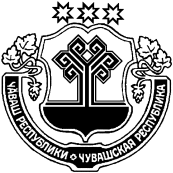 ШĂМĂРШĂ РАЙОНĔЧУВАШСКАЯ РЕСПУБЛИКА ШЕМУРШИНСКИЙ  РАЙОНШĂМĂРШĂ РАЙОНАДМИНИСТРАЦИЙĔЙЫШĂНУ«___» ____________ 2019 №____Шăмăршă ялĕАДМИНИСТРАЦИЯШЕМУРШИНСКОГО РАЙОНАПОСТАНОВЛЕНИЕ« 19 » июня 2019 года № 277село ШемуршаОтветственный исполнитель муниципальной программы-Отдел социального развития администрации Шемуршинского района Чувашской Республики.Соисполнители муниципальной программы-Бюджетное учреждение "Шемуршинская районная больница" Министерство здравоохранения Чувашской Республики;Отдел образования и молодежной политики администрации Шемуршинского района Чувашской Республики;БУ ЧР "Шемуршинский центр социального обслуживания населения" Министерство труда и социальной защиты Чувашской Республики;КУ ЧР "ЦЗН Шемуршинского района" Министерство труда и социальной защиты Чувашской Республики;ОП по Шемуршинскому району МО МВД РФ "Батыревский" (по согласованию);IV Алатырской Епархии (по согласованию);Отдел ЗАГС администрации Шемуршинского района Чувашской Республики (по согласованию);"Редакция Шемуршинской районной газеты" "Шамарша хыпаре";Сектор информационного обеспечения отдела организационной работы Шемуршинского района Чувашской Республики;Сектор специальных программ администрации Шемуршинского района Чувашской Республики.Участники муниципальной программы-Администрации сельских поселений Шемуршинского района Чувашской Республики;Отдел социального развития администрации Шемуршинского района Чувашской Республики;Отдел строительства и ЖКХ администрации Шемуршинского района Чувашской Республики;Батыревский межмуниципальный филиал ФКУ УИИ УФСИН России по Чувашской Республике (по согласованию);Бюджетное учреждение "Шемуршинская районная больница" Министерство здравоохранения Чувашской Республики;Отдел образования и молодежной политики администрации Шемуршинского района Чувашской Республики;БУ ЧР "Шемуршинский центр социального обслуживания населения" Министерство труда и социальной защиты Чувашской Республики;КУ ЧР "ЦЗН Шемуршинского района" Министерство труда и социальной защиты Чувашской Республики;ОП по Шемуршинскому району МО МВД РФ "Батыревский" (по согласованию);IV Алатырской Епархии (по согласованию);Отдел ЗАГС администрации Шемуршинского района Чувашской Республики (по согласованию);"Редакция Шемуршинской районной газеты" "Шамарша хыпаре" Мининформполитики Чувашии;Сектор информационного обеспечения отдела организационной работы Шемуршинского района Чувашской Республики; Сектор специальных программ администрации Шемуршинского района Чувашской Республики;Учреждения и организации различных форм собственности Шемуршинского района Чувашской Республики;Общественные организации и объединения Шемуршинского района Чувашской Республики.Подпрограммы муниципальной программы-"Профилактика правонарушений в Шемуршинском районе Чувашской Республики";"Профилактика незаконного потребления наркотических средств и психотропных веществ, наркомании в Шемуршинском районе Чувашской Республики";"Предупреждение детской беспризорности, безнадзорности и правонарушений несовершеннолетних в Шемуршинском районе Чувашской Республики"Цели муниципальной программы-повышение качества и результативности противодействия преступности, охраны общественного порядка, обеспечения общественной безопасности;совершенствование взаимодействия, правоохранительных, контролирующих органов, органов местного самоуправления Шемуршинского района Чувашской Республики, общественных объединений, участвующих в профилактике безнадзорности и правонарушений несовершеннолетних, семейного неблагополучия, а также действенный контроль за процессами, происходящими в подростковой среде, снижение уровня преступности, в том числе в отношении несовершеннолетних;укрепление законности и правопорядка, обеспечение защиты прав и свобод граждан, имущественных и других интересов граждан и юридических лиц от преступных посягательств;профилактика незаконного потребления наркотических средств и психотропных веществ;сокращение распространения наркомании и связанных с ней негативных социальных последствийЗадачи муниципальной программы-совершенствование взаимодействия правоохранительных, контролирующих органов, органов местного самоуправления Шемуршинского района, граждан, их объединений, участвующих в охране общественного порядка (далее - общественные формирования) в сфере профилактики правонарушений и борьбы с преступностью;организация контроля над обстановкой на улицах и в других общественных местах, своевременное реагирование на осложнение оперативной обстановки и оперативное управление силами и средствами, задействованными в охране общественного порядка;укрепление законности и правопорядка, обеспечение защиты прав и свобод граждан, имущественных и других интересов граждан и юридических лиц от преступных посягательств;снижение уровня подростковой преступности на территории Шемуршинского района;совершенствование организационного, нормативно-правового и ресурсного обеспечения антинаркотической деятельности;совершенствование единой системы профилактики немедицинского потребления наркотических средств и психотропных веществ различными категориями населения;создание сегмента системы комплексной реабилитации и ресоциализации лиц, потребляющих наркотические средства и психотропные вещества в немедицинских целяхЦелевые индикаторы и показатели муниципальной программы-к 2036 году (по сравнению с 2018 годом) будут достигнуты следующие целевые индикаторы и показатели:доля ранее судимых лиц от общего числа лиц, привлеченных к уголовной ответственности - с 42,0 до 30 %;уровень преступлений, совершенных на улицах и в других общественных местах на 10 тыс. населения - с 19 до 18 %;доля лиц, совершивших преступления в состоянии алкогольного опьянения от общего числа лиц, привлеченных к уголовной ответственности - с 37,5 до 32 %;число несовершеннолетних, совершивших преступления, в расчете на 1 тыс. несовершеннолетних в возрасте от 14 до 18 лет - с 4 до 1 человека;доля преступлений превинтивной направленности в общем массиве расследованных преступлений - с 93,9 до 94,7 %;распространенность преступлений в сфере незаконного оборота наркотиков на 10 тыс. населения - с 1,5 до 1 человека;удельный вес наркопреступлений в общем количестве зарегистрированных преступных деяний - с 1,25 до 1,13 %;доля выявленных тяжких и особо тяжких преступлений, связанных с незаконным оборотом наркотических средств, в общем количестве зарегистрированных преступлений, связанных с незаконным оборотом наркотических средств – 0 %;удельный вес несовершеннолетних лиц в общем числе лиц, привлеченных к уголовной ответственности за совершение наркопреступлений - 0 %;доля детей, подростков и лиц до 25 лет, вовлеченных в мероприятия по профилактике незаконного потребления наркотиков, в общей численности указанной категории населения - с 20 до 30 %;доля больных наркоманией, привлеченных к мероприятиям медико-социальной реабилитации, в общем числе больных наркоманией, пролеченных стационарно - с 33,3 до 50 %;число больных наркоманией, находящихся в ремиссии свыше двух лет, на 100 больных среднегодового контингента - 0 %Сроки и этапы реализации муниципальной программы-2019 - 2035 годы:I этап – 2019-2024 годы;II этап – 2025-2030 годы;III этап – 2031-2035 годыОбъемы финансирования муниципальной программы с разбивкой по годам реализации-прогнозируемые объемы финансирования реализации мероприятий муниципальной программы в 2019 - 2035 годах составляют 1623,5 тыс. рублей, в том числе:в 2019 году –286,5 тыс. рублей;в 2020 году – 83,5 тыс. рублей;в 2021 году – 83,5 тыс. рублей;в 2022 году – 83,5 тыс. рублей;в 2023 году – 83,5 тыс. рублей;в 2024 году – 83,5 тыс. рублей;в 2025-2030 годах (II этап) – 417,5 тыс. рублей;в 2031-2035 годах (III этап) – 417,5 тыс. рублейиз них средства:бюджета Шемуршинского района Чувашской Республики – 1623,5 тыс. рублей (100,0 %), в том числе:в 2019 году –286,5 тыс. рублей;в 2020 году – 83,5 тыс. рублей;в 2021 году – 83,5 тыс. рублей;в 2022 году – 83,5 тыс. рублей;в 2023 году – 83,5 тыс. рублей;в 2024 году – 83,5 тыс. рублей;в 2025-2030 годах (II этап) – 417,5 тыс. рублей;в 2031-2035 годах (III этап) – 417,5 тыс. рублейОжидаемые результаты реализации муниципальной программы-реализация муниципальной программы позволит:снизить количество общественно-опасных преступлений за счет предупреждения совершения тяжких и особо тяжких преступлений;сократить уровень рецидивной преступности, доли несовершеннолетних преступников; снизить криминогенность общественных мест;снизить тяжесть последствий от преступных посягательств, дорожно-транспортных происшествий и повысить возмещаемость нанесенного гражданам ущерба;снизить количество преступлений на улицах и в других общественных местах;увеличить количество лиц асоциального поведения, охваченных системой профилактических мер;повысить доверие населения к правоохранительным органам, а также правовой культуры населения;сохранить трудоспособность граждан за счет сокращения числа погибших и снижения тяжести последствий преступных посягательств;расширить охват несовершеннолетних асоциального поведения профилактическими мерами;снизить количество преступлений, совершенных лицами, ранее их совершавшими;снизить количество преступлений, совершенных лицами в состоянии алкогольного опьянения;снизить число несовершеннолетних, совершивших преступления;снизить доступность наркотических средств и психотропных веществ для населения Шемуршинского района, прежде всего несовершеннолетних;снизить масштаб незаконного потребления наркотических средств и психотропных веществ;увеличить количества изъятых из незаконного оборота наркотических средств и психотропных веществ;увеличить доли больных наркоманией, находящихся в ремиссии более двух лет;увеличить число детей, подростков, молодежи, охваченных профилактическими мероприятиями; N ппЦелевой показатель (индикатор) (наименование)Единица измеренияЗначения целевых показателей (индикаторов)Значения целевых показателей (индикаторов)Значения целевых показателей (индикаторов)Значения целевых показателей (индикаторов)Значения целевых показателей (индикаторов)Значения целевых показателей (индикаторов)Значения целевых показателей (индикаторов)Значения целевых показателей (индикаторов)Значения целевых показателей (индикаторов) N ппЦелевой показатель (индикатор) (наименование)Единица измерения20192020202120222023202420252026-20302031-2035123456789101112Муниципальная программа Шемуршинского района Чувашской Республики"Обеспечение общественного порядка и противодействие преступности"Муниципальная программа Шемуршинского района Чувашской Республики"Обеспечение общественного порядка и противодействие преступности"Муниципальная программа Шемуршинского района Чувашской Республики"Обеспечение общественного порядка и противодействие преступности"Муниципальная программа Шемуршинского района Чувашской Республики"Обеспечение общественного порядка и противодействие преступности"Муниципальная программа Шемуршинского района Чувашской Республики"Обеспечение общественного порядка и противодействие преступности"Муниципальная программа Шемуршинского района Чувашской Республики"Обеспечение общественного порядка и противодействие преступности"Муниципальная программа Шемуршинского района Чувашской Республики"Обеспечение общественного порядка и противодействие преступности"Муниципальная программа Шемуршинского района Чувашской Республики"Обеспечение общественного порядка и противодействие преступности"Муниципальная программа Шемуршинского района Чувашской Республики"Обеспечение общественного порядка и противодействие преступности"Муниципальная программа Шемуршинского района Чувашской Республики"Обеспечение общественного порядка и противодействие преступности"Муниципальная программа Шемуршинского района Чувашской Республики"Обеспечение общественного порядка и противодействие преступности"Муниципальная программа Шемуршинского района Чувашской Республики"Обеспечение общественного порядка и противодействие преступности"1.Доля преступлений, совершенных на улицах, в общем числе зарегистрированных преступленийпроцентов20,720,620,520,420,320,220,119,619,12.Распространенность преступлений в сфере незаконного оборота наркотиковпреступлений на 100 тыс. населения91,389,687,585,083,182,478,265,960,03.Число несовершеннолетних, совершивших преступления, в расчете на 1 тыс. несовершеннолетних в возрасте от 14 до 18 летчеловек9,99,69,39,08,78,48,06,44,2Подпрограмма "Профилактика правонарушений в Шемуршинском районе Чувашской Республики"Подпрограмма "Профилактика правонарушений в Шемуршинском районе Чувашской Республики"Подпрограмма "Профилактика правонарушений в Шемуршинском районе Чувашской Республики"Подпрограмма "Профилактика правонарушений в Шемуршинском районе Чувашской Республики"Подпрограмма "Профилактика правонарушений в Шемуршинском районе Чувашской Республики"Подпрограмма "Профилактика правонарушений в Шемуршинском районе Чувашской Республики"Подпрограмма "Профилактика правонарушений в Шемуршинском районе Чувашской Республики"Подпрограмма "Профилактика правонарушений в Шемуршинском районе Чувашской Республики"Подпрограмма "Профилактика правонарушений в Шемуршинском районе Чувашской Республики"Подпрограмма "Профилактика правонарушений в Шемуршинском районе Чувашской Республики"Подпрограмма "Профилактика правонарушений в Шемуршинском районе Чувашской Республики"Подпрограмма "Профилактика правонарушений в Шемуршинском районе Чувашской Республики"1.Доля преступлений, совершенных лицами, ранее их совершавшими, в общем числе раскрытых преступленийпроцентов54,053,553,553,453,453,353,353,152,92.Доля преступлений, совершенных лицами в состоянии алкогольного опьянения, в общем числе раскрытых преступленийпроцентов38,037,937,837,637,537,237,136,636,13.Доля расследованных преступлений превентивной направленности в общем массиве расследованных преступленийпроцентов26,126,526,326,426,526,326,627,127,64.Доля трудоустроенных лиц, освободившихся из мест лишения свободы, обратившихся в центры занятости населения, в общем количестве лиц, освободившихся из мест лишения свободы и обратившихся в органы службы занятостипроцентов55,556,056,557,057,558,058,561,063,55.Доля трудоустроенных лиц, осужденных к уголовным наказаниям, не связанным с лишением свободы, обратившихся в центры занятости населения, в общем количестве лиц, осужденных к уголовным наказаниям, не связанным с лишением свободы, обратившихся в органы службы занятостипроцентов50,551,051,552,052,553,053,556,058,56.Доля осужденных к исправительным работам, охваченных трудом, в общем количестве лиц, подлежащих привлечению к отбыванию наказания в виде исправительных работпроцентов99,9899,9999,9999,9999,9999,9999,9999,9999,99Подпрограмма "Профилактика незаконного потребления наркотических средств и психотропных веществ, наркомании в Шемуршинском районе Чувашской Республики"Подпрограмма "Профилактика незаконного потребления наркотических средств и психотропных веществ, наркомании в Шемуршинском районе Чувашской Республики"Подпрограмма "Профилактика незаконного потребления наркотических средств и психотропных веществ, наркомании в Шемуршинском районе Чувашской Республики"Подпрограмма "Профилактика незаконного потребления наркотических средств и психотропных веществ, наркомании в Шемуршинском районе Чувашской Республики"Подпрограмма "Профилактика незаконного потребления наркотических средств и психотропных веществ, наркомании в Шемуршинском районе Чувашской Республики"Подпрограмма "Профилактика незаконного потребления наркотических средств и психотропных веществ, наркомании в Шемуршинском районе Чувашской Республики"Подпрограмма "Профилактика незаконного потребления наркотических средств и психотропных веществ, наркомании в Шемуршинском районе Чувашской Республики"Подпрограмма "Профилактика незаконного потребления наркотических средств и психотропных веществ, наркомании в Шемуршинском районе Чувашской Республики"Подпрограмма "Профилактика незаконного потребления наркотических средств и психотропных веществ, наркомании в Шемуршинском районе Чувашской Республики"Подпрограмма "Профилактика незаконного потребления наркотических средств и психотропных веществ, наркомании в Шемуршинском районе Чувашской Республики"Подпрограмма "Профилактика незаконного потребления наркотических средств и психотропных веществ, наркомании в Шемуршинском районе Чувашской Республики"Подпрограмма "Профилактика незаконного потребления наркотических средств и психотропных веществ, наркомании в Шемуршинском районе Чувашской Республики"1.Удельный вес наркопреступлений в общем количестве зарегистрированных преступных деянийпроцентов8,78,68,48,38,17,97,86,86,02.Доля выявленных тяжких и особо тяжких преступлений, связанных с незаконным оборотом наркотических средств, в общем количестве зарегистрированных преступлений, связанных с незаконным оборотом наркотических средствпроцентов87,186,385,084,283,381,480,575,170,03.Удельный вес несовершеннолетних лиц в общем числе лиц, привлеченных к уголовной ответственности за совершение наркопреступленийпроцентов5,05,04,94,84,74,74,64,34,04.Доля детей, подростков и лиц до 25 лет, вовлеченных в мероприятия по профилактике незаконного потребления наркотиков, в общей численности указанной категории населенияпроцентов30,032,034,036,038,040,040,046,050,05.Доля больных наркоманией, привлеченных к мероприятиям медицинской и социальной реабилитации, в общем числе больных наркоманией, пролеченных стационарнопроцентов373838,138,238,338,438,539,040,06.Число больных наркоманией, находящихся в ремиссии свыше двух лет, на 100 больных среднегодового контингентапроцентов12,212,512,612,712,812,913,013,514,0Подпрограмма "Предупреждение детской беспризорности, безнадзорности и правонарушений несовершеннолетних в Шемуршинском районе Чувашской Республики"Подпрограмма "Предупреждение детской беспризорности, безнадзорности и правонарушений несовершеннолетних в Шемуршинском районе Чувашской Республики"Подпрограмма "Предупреждение детской беспризорности, безнадзорности и правонарушений несовершеннолетних в Шемуршинском районе Чувашской Республики"Подпрограмма "Предупреждение детской беспризорности, безнадзорности и правонарушений несовершеннолетних в Шемуршинском районе Чувашской Республики"Подпрограмма "Предупреждение детской беспризорности, безнадзорности и правонарушений несовершеннолетних в Шемуршинском районе Чувашской Республики"Подпрограмма "Предупреждение детской беспризорности, безнадзорности и правонарушений несовершеннолетних в Шемуршинском районе Чувашской Республики"Подпрограмма "Предупреждение детской беспризорности, безнадзорности и правонарушений несовершеннолетних в Шемуршинском районе Чувашской Республики"Подпрограмма "Предупреждение детской беспризорности, безнадзорности и правонарушений несовершеннолетних в Шемуршинском районе Чувашской Республики"Подпрограмма "Предупреждение детской беспризорности, безнадзорности и правонарушений несовершеннолетних в Шемуршинском районе Чувашской Республики"Подпрограмма "Предупреждение детской беспризорности, безнадзорности и правонарушений несовершеннолетних в Шемуршинском районе Чувашской Республики"Подпрограмма "Предупреждение детской беспризорности, безнадзорности и правонарушений несовершеннолетних в Шемуршинском районе Чувашской Республики"Подпрограмма "Предупреждение детской беспризорности, безнадзорности и правонарушений несовершеннолетних в Шемуршинском районе Чувашской Республики"1.Доля преступлений, совершенных несовершеннолетними, в общем числе преступленийпроцентов7,367, 327,287,227,167,17,06,255,2СтатусНаименование государственной программы Чувашской Республики, подпрограммы государственной программы Чувашской Республики,основного мероприятияКод бюджетной классификацииКод бюджетной классификацииИсточникифинансированияРасходы по годам, тыс. рублейРасходы по годам, тыс. рублейРасходы по годам, тыс. рублейРасходы по годам, тыс. рублейРасходы по годам, тыс. рублейРасходы по годам, тыс. рублейРасходы по годам, тыс. рублейРасходы по годам, тыс. рублейРасходы по годам, тыс. рублейСтатусНаименование государственной программы Чувашской Республики, подпрограммы государственной программы Чувашской Республики,основного мероприятияглавный распорядитель бюджетных средствцелевая статья расходовИсточникифинансирования20192020202120222023202420252026-20302031-20351234567891011121314муниципальная программаШемуршинского района Чувашской Республики"Обеспечение общественного порядка и противодействие преступности"9030314всего286,527,027.027.027.027.027.0135.0135.0муниципальная программаШемуршинского района Чувашской Республики"Обеспечение общественного порядка и противодействие преступности"xxфедеральный бюджет0,00,00,00,00,00,00,00,00,0муниципальная программаШемуршинского района Чувашской Республики"Обеспечение общественного порядка и противодействие преступности"xxреспубликанский бюджет Чувашской Республики0,00,00,00,00,00,00,00,00,0муниципальная программаШемуршинского района Чувашской Республики"Обеспечение общественного порядка и противодействие преступности"9030314местные бюджеты286,527,027.027.027.027.027.0135.0135.0муниципальная программаШемуршинского района Чувашской Республики"Обеспечение общественного порядка и противодействие преступности"xxвнебюджетные источники0,00,00,00,00,00,00,00,00,0Подпрограмма"Профилактика правонарушений в Шемуршинском районе Чувашской Республики"9030314всего274,571,571.571.571.571.571.5357.5357.5Подпрограмма"Профилактика правонарушений в Шемуршинском районе Чувашской Республики"xxфедеральный бюджет0,00,00,00,00,00,00,00,00,0Подпрограмма"Профилактика правонарушений в Шемуршинском районе Чувашской Республики"ххреспубликанский бюджет Чувашской Республики0,00,00,00,00,00,00,00,00,0Подпрограмма"Профилактика правонарушений в Шемуршинском районе Чувашской Республики"республиканский бюджет Чувашской Республики0,00,00,00,00,00,00,00,00,0Подпрограмма"Профилактика правонарушений в Шемуршинском районе Чувашской Республики"республиканский бюджет Чувашской Республики0,00,00,00,00,00,00,00,00,0Подпрограмма"Профилактика правонарушений в Шемуршинском районе Чувашской Республики"9030314местные бюджеты274,571,571.571.571.571.571.5357.5357.5Подпрограмма"Профилактика правонарушений в Шемуршинском районе Чувашской Республики"xxвнебюджетные источники0,00,00,00,00,00,00,00,00,0Основное мероприятие 1Дальнейшее развитие многоуровневой системы профилактики правонарушенийвсего00,00,00,00,00,00,00,00,00,0Основное мероприятие 1Дальнейшее развитие многоуровневой системы профилактики правонарушенийxxфедеральный бюджет0,00,00,00,00,00,00,00,00,0Основное мероприятие 1Дальнейшее развитие многоуровневой системы профилактики правонарушенийххреспубликанский бюджет Чувашской Республики00,00,00,00,00,00,00,00,00,0Основное мероприятие 1Дальнейшее развитие многоуровневой системы профилактики правонарушенийxxместные бюджеты0,00,00,00,00,00,00,00,00,0Основное мероприятие 1Дальнейшее развитие многоуровневой системы профилактики правонарушенийxxвнебюджетные источники0,00,00,00,00,00,00,00,00,0Основное мероприятие 2Профилактика и предупреждение рецидивной преступности, ресоциализация и адаптация лиц, освободившихся из мест лишения свободы, и лиц, осужденных к уголовным наказаниям, не связанным с лишением свободы9030314всего7,07,07,07,07,07,07,035,035,0Основное мероприятие 2Профилактика и предупреждение рецидивной преступности, ресоциализация и адаптация лиц, освободившихся из мест лишения свободы, и лиц, осужденных к уголовным наказаниям, не связанным с лишением свободыxxфедеральный бюджет0,00,00,00,00,00,00,00,00,0Основное мероприятие 2Профилактика и предупреждение рецидивной преступности, ресоциализация и адаптация лиц, освободившихся из мест лишения свободы, и лиц, осужденных к уголовным наказаниям, не связанным с лишением свободыxxреспубликанский бюджет Чувашской Республики0,00,00,00,00,00,00,00,00,0Основное мероприятие 2Профилактика и предупреждение рецидивной преступности, ресоциализация и адаптация лиц, освободившихся из мест лишения свободы, и лиц, осужденных к уголовным наказаниям, не связанным с лишением свободы9030314местные бюджеты7,07,07,07,07,07,07,035,035,0Основное мероприятие 2Профилактика и предупреждение рецидивной преступности, ресоциализация и адаптация лиц, освободившихся из мест лишения свободы, и лиц, осужденных к уголовным наказаниям, не связанным с лишением свободыxxвнебюджетные источники0,00,00,00,00,00,00,00,00,0Основное мероприятие 3Профилактика и предупреждение бытовой преступности, а также преступлений, совершенных в состоянии алкогольного опьянения9030314всего5,05,05,05,05,05,05,025,025,0Основное мероприятие 3Профилактика и предупреждение бытовой преступности, а также преступлений, совершенных в состоянии алкогольного опьяненияxxфедеральный бюджет0,00,00,00,00,00,00,00,00,0Основное мероприятие 3Профилактика и предупреждение бытовой преступности, а также преступлений, совершенных в состоянии алкогольного опьяненияxxреспубликанский бюджет Чувашской Республики0,00,00,00,00,00,00,00,00,0Основное мероприятие 3Профилактика и предупреждение бытовой преступности, а также преступлений, совершенных в состоянии алкогольного опьянения9030314местные бюджеты5,05,05,05,05,05,05,025,025,0Основное мероприятие 3Профилактика и предупреждение бытовой преступности, а также преступлений, совершенных в состоянии алкогольного опьяненияxxвнебюджетные источники0,00,00,00,00,00,00,00,00,0Основное мероприятие 4Социальная адаптация лиц, находящихся в трудной жизненной ситуации, содействие в реализации их конституционных прав и свобод, а также помощь в трудовом и бытовом устройствевсего0,00,00,00,00,00,00,00,00,0Основное мероприятие 4Социальная адаптация лиц, находящихся в трудной жизненной ситуации, содействие в реализации их конституционных прав и свобод, а также помощь в трудовом и бытовом устройствеxxфедеральный бюджет0,00,00,00,00,00,00,00,00,0Основное мероприятие 4Социальная адаптация лиц, находящихся в трудной жизненной ситуации, содействие в реализации их конституционных прав и свобод, а также помощь в трудовом и бытовом устройствеxxреспубликанский бюджет Чувашской Республики0,00,00,00,00,00,00,00,00,0Основное мероприятие 4Социальная адаптация лиц, находящихся в трудной жизненной ситуации, содействие в реализации их конституционных прав и свобод, а также помощь в трудовом и бытовом устройствеxxместные бюджеты0,00,00,00,00,00,00,00,00,0Основное мероприятие 4Социальная адаптация лиц, находящихся в трудной жизненной ситуации, содействие в реализации их конституционных прав и свобод, а также помощь в трудовом и бытовом устройствеxxвнебюджетные источники0,00,00,00,00,00,00,00,00,0Основное мероприятие 5Помощь лицам, пострадавшим от правонарушений или подверженным риску стать таковымиххвсего0,00,00,00,00,00,00,00,00,0Основное мероприятие 5Помощь лицам, пострадавшим от правонарушений или подверженным риску стать таковымиxxфедеральный бюджет0,00,00,00,00,00,00,00,00,0Основное мероприятие 5Помощь лицам, пострадавшим от правонарушений или подверженным риску стать таковымиxxреспубликанский бюджет Чувашской Республики0,00,00,00,00,00,00,00,00,0Основное мероприятие 5Помощь лицам, пострадавшим от правонарушений или подверженным риску стать таковымиxxместные бюджеты0,00,00,00,00,00,00,00,00,0Основное мероприятие 5Помощь лицам, пострадавшим от правонарушений или подверженным риску стать таковымиxxвнебюджетные источники0,00,00,00,00,00,00,00,00,0Основное мероприятие 6Информационно-методическое обеспечение профилактики правонарушений и повышение уровня правовой культуры населения9030314всего31,031,031,031,031,031,031,0155,0155,0Основное мероприятие 6Информационно-методическое обеспечение профилактики правонарушений и повышение уровня правовой культуры населенияxxфедеральный бюджет0,00,00,00,00,00,00,00,00,0Основное мероприятие 6Информационно-методическое обеспечение профилактики правонарушений и повышение уровня правовой культуры населенияххреспубликанский бюджет Чувашской Республики0,00,00,00,00,00,00,00,00,0Основное мероприятие 6Информационно-методическое обеспечение профилактики правонарушений и повышение уровня правовой культуры населения9030314местные бюджеты31,031,031,031,031,031,031,0155,0155,0Основное мероприятие 6Информационно-методическое обеспечение профилактики правонарушений и повышение уровня правовой культуры населенияxxвнебюджетные источники0,00,00,00,00,00,00,00,00,0Основное мероприятие 7Осуществление отдельных полномочий по составлению протоколов об административных правонарушениях, посягающих на общественный порядок и общественную безопасностьххвсего0,00,00,00,00,00,00,00,00,0Основное мероприятие 7Осуществление отдельных полномочий по составлению протоколов об административных правонарушениях, посягающих на общественный порядок и общественную безопасностьxxфедеральный бюджет0,00,00,00,00,00,00,00,00,0Основное мероприятие 7Осуществление отдельных полномочий по составлению протоколов об административных правонарушениях, посягающих на общественный порядок и общественную безопасностьххреспубликанский бюджет Чувашской Республики0,00,00,00,00,00,00,00,00,0Основное мероприятие 7Осуществление отдельных полномочий по составлению протоколов об административных правонарушениях, посягающих на общественный порядок и общественную безопасностьxxместные бюджеты0,00,00,00,00,00,00,00,00,0Основное мероприятие 7Осуществление отдельных полномочий по составлению протоколов об административных правонарушениях, посягающих на общественный порядок и общественную безопасностьxxвнебюджетные источники0,00,00,00,00,00,00,00,00,0Подпрограмма"Профилактика незаконного потребления наркотических средств и психотропных веществ, наркомании в Шемуршинском районе Чувашской Республике"9030314всего6,06,06,06,06,06,06,030,030,0Подпрограмма"Профилактика незаконного потребления наркотических средств и психотропных веществ, наркомании в Шемуршинском районе Чувашской Республике"xxфедеральный бюджет0,00,00,00,00,00,00,00,00,0Подпрограмма"Профилактика незаконного потребления наркотических средств и психотропных веществ, наркомании в Шемуршинском районе Чувашской Республике"ххреспубликанский бюджет Чувашской Республики0,00,00,00,00,00,00,00,00,0Подпрограмма"Профилактика незаконного потребления наркотических средств и психотропных веществ, наркомании в Шемуршинском районе Чувашской Республике"республиканский бюджет Чувашской Республики0,00,00,00,00,00,00,00,00,0Подпрограмма"Профилактика незаконного потребления наркотических средств и психотропных веществ, наркомании в Шемуршинском районе Чувашской Республике"республиканский бюджет Чувашской Республики0,00,00,00,00,00,00,00,00,0Подпрограмма"Профилактика незаконного потребления наркотических средств и психотропных веществ, наркомании в Шемуршинском районе Чувашской Республике"9030314местные бюджеты6,06,06,06,06,06,06,030,030,0Подпрограмма"Профилактика незаконного потребления наркотических средств и психотропных веществ, наркомании в Шемуршинском районе Чувашской Республике"xxвнебюджетные источники0,00,00,00,00,00,00,00,00,0Основное мероприятие 1Совершенствование системы мер по сокращению предложения наркотиковвсего0,00,00,00,00,00,00,00,00,0Основное мероприятие 1Совершенствование системы мер по сокращению предложения наркотиковxxфедеральный бюджет0,00,00,00,00,00,00,00,00,0Основное мероприятие 1Совершенствование системы мер по сокращению предложения наркотиковреспубликанский бюджет Чувашской Республики0,00,00,00,00,00,00,00,00,0Основное мероприятие 1Совершенствование системы мер по сокращению предложения наркотиковxxместные бюджеты0,00,00,00,00,00,00,00,00,0Основное мероприятие 1Совершенствование системы мер по сокращению предложения наркотиковxxвнебюджетные источники0,00,00,00,00,00,00,00,00,0Основное мероприятие 2Совершенствование системы мер по сокращению спроса на наркотикивсего0,00,00,00,00,00,00,00,00,0Основное мероприятие 2Совершенствование системы мер по сокращению спроса на наркотикиxxфедеральный бюджет0,00,00,00,00,00,00,00,00,0Основное мероприятие 2Совершенствование системы мер по сокращению спроса на наркотикиреспубликанский бюджет Чувашской Республики0,00,00,00,00,00,00,00,00,0Основное мероприятие 2Совершенствование системы мер по сокращению спроса на наркотикиxxместные бюджеты0,00,00,00,00,00,00,00,00,0Основное мероприятие 2Совершенствование системы мер по сокращению спроса на наркотикиxxвнебюджетные источники0,00,00,00,00,00,00,00,00,0Основное мероприятие 3Совершенствование организационно-правового и ресурсного обеспечения антинаркотической деятельности в Шемуршинском районеххвсего6,06,06,06,06,06,06,030,030,0Основное мероприятие 3Совершенствование организационно-правового и ресурсного обеспечения антинаркотической деятельности в Шемуршинском районеxxфедеральный бюджет0,00,00,00,00,00,00,00,00,0Основное мероприятие 3Совершенствование организационно-правового и ресурсного обеспечения антинаркотической деятельности в Шемуршинском районереспубликанский бюджет Чувашской Республики0,00,00,00,00,00,00,00,00,0Основное мероприятие 3Совершенствование организационно-правового и ресурсного обеспечения антинаркотической деятельности в Шемуршинском районереспубликанский бюджет Чувашской Республики0,00,00,00,00,00,00,00,00,0Основное мероприятие 3Совершенствование организационно-правового и ресурсного обеспечения антинаркотической деятельности в Шемуршинском районе9030314местные бюджеты6,06,06,06,06,06,06,030,030,0Основное мероприятие 3Совершенствование организационно-правового и ресурсного обеспечения антинаркотической деятельности в Шемуршинском районеxxвнебюджетные источники0,00,00,00,00,00,00,00,00,0Основное мероприятие 4Совершенствование системы социальной реабилитации и ресоциализации лиц, находящихся в трудной жизненной ситуации, потребляющих наркотические средства и психотропные вещества в немедицинских целях (за исключением медицинской)всего0,00,00,00,00,00,00,00,00,0Основное мероприятие 4Совершенствование системы социальной реабилитации и ресоциализации лиц, находящихся в трудной жизненной ситуации, потребляющих наркотические средства и психотропные вещества в немедицинских целях (за исключением медицинской)xxфедеральный бюджет0,00,00,00,00,00,00,00,00,0Основное мероприятие 4Совершенствование системы социальной реабилитации и ресоциализации лиц, находящихся в трудной жизненной ситуации, потребляющих наркотические средства и психотропные вещества в немедицинских целях (за исключением медицинской)ххреспубликанский бюджет Чувашской Республики0,00,00,00,00,00,00,00,00,0Основное мероприятие 4Совершенствование системы социальной реабилитации и ресоциализации лиц, находящихся в трудной жизненной ситуации, потребляющих наркотические средства и психотропные вещества в немедицинских целях (за исключением медицинской)xxместные бюджеты0,00,00,00,00,00,00,00,00,0Основное мероприятие 4Совершенствование системы социальной реабилитации и ресоциализации лиц, находящихся в трудной жизненной ситуации, потребляющих наркотические средства и психотропные вещества в немедицинских целях (за исключением медицинской)xxвнебюджетные источники0,00,00,00,00,00,00,00,00,0Подпрограмма"Предупреждение детской беспризорности, безнадзорности и правонарушений несовершеннолетних в Шемуршинском районе Чувашской Республики"9030314всего6,06,06,06,06,06,06,030,030,0Подпрограмма"Предупреждение детской беспризорности, безнадзорности и правонарушений несовершеннолетних в Шемуршинском районе Чувашской Республики"xxфедеральный бюджет0,00,00,00,00,00,00,00,00,0Подпрограмма"Предупреждение детской беспризорности, безнадзорности и правонарушений несовершеннолетних в Шемуршинском районе Чувашской Республики"республиканский бюджет Чувашской Республики0,00,00,00,00,00,00,00,00,0Подпрограмма"Предупреждение детской беспризорности, безнадзорности и правонарушений несовершеннолетних в Шемуршинском районе Чувашской Республики"9030314местные бюджеты6,06,06,06,06,06,06,030,030,0Подпрограмма"Предупреждение детской беспризорности, безнадзорности и правонарушений несовершеннолетних в Шемуршинском районе Чувашской Республики"0,000,00,00,00,00,00,00,00,00,00,0Подпрограмма"Предупреждение детской беспризорности, безнадзорности и правонарушений несовершеннолетних в Шемуршинском районе Чувашской Республики"xxвнебюджетные источники0,00,00,00,00,00,00,00,00,0Основное мероприятие 1Предупреждение безнадзорности, беспризорности, правонарушений и антиобщественных действий несовершеннолетних, выявление и устранение причин и условий, способствующих развитию этих негативных явленийххвсего0,00,00,00,00,00,00,00,00,0Основное мероприятие 1Предупреждение безнадзорности, беспризорности, правонарушений и антиобщественных действий несовершеннолетних, выявление и устранение причин и условий, способствующих развитию этих негативных явленийxxфедеральный бюджет0,00,00,00,00,00,00,00,00,0Основное мероприятие 1Предупреждение безнадзорности, беспризорности, правонарушений и антиобщественных действий несовершеннолетних, выявление и устранение причин и условий, способствующих развитию этих негативных явленийреспубликанский бюджет Чувашской Республики0,00,00,00,00,00,00,00,00,0Основное мероприятие 1Предупреждение безнадзорности, беспризорности, правонарушений и антиобщественных действий несовершеннолетних, выявление и устранение причин и условий, способствующих развитию этих негативных явленийxxместные бюджеты0,00,00,00,00,00,00,00,00,0Основное мероприятие 1Предупреждение безнадзорности, беспризорности, правонарушений и антиобщественных действий несовершеннолетних, выявление и устранение причин и условий, способствующих развитию этих негативных явленийxxвнебюджетные источники0,00,00,00,00,00,00,00,00,0Основное мероприятие 2Работа с семьями, находящимися в социально опасном положении, и оказание им помощи в обучении и воспитании детей9030314всего6,06,06,06,06,06,06,030,030,0Основное мероприятие 2Работа с семьями, находящимися в социально опасном положении, и оказание им помощи в обучении и воспитании детейxxфедеральный бюджет0,00,00,00,00,00,00,00,00,0Основное мероприятие 2Работа с семьями, находящимися в социально опасном положении, и оказание им помощи в обучении и воспитании детейxxреспубликанский бюджет Чувашской Республики0,00,00,00,00,00,00,00,00,0Основное мероприятие 2Работа с семьями, находящимися в социально опасном положении, и оказание им помощи в обучении и воспитании детей9030314местные бюджеты6,06,06,06,06,06,06,030,030,0Основное мероприятие 2Работа с семьями, находящимися в социально опасном положении, и оказание им помощи в обучении и воспитании детейxxвнебюджетные источники0,00,00,00,00,00,00,00,00,0Ответственный исполнитель подпрограммы-Отдел социального развития администрации Шемуршинского района Чувашской РеспубликиСоисполнители подпрограммы-администрации сельских поселений Шемуршинского района Чувашской Республики;учреждения и организации различных форм собственности Шемуршинского района Чувашской Республики;общественные организации и объединения Шемуршинского района Чувашской РеспубликиЦели подпрограммы-совершенствование взаимодействия правоохранительных, контролирующих органов, органов местного самоуправления Шемуршинского района, граждан, их объединений, участвующих в охране общественного порядка (далее - общественные формирования) в сфере профилактики правонарушений и борьбы с преступностью;укрепление законности и правопорядка, обеспечение защиты прав и свобод граждан, имущественных и других интересов граждан и юридических лиц от преступных посягательствЗадачи подпрограммы-совершенствование системы профилактики правонарушений, повышение ответственности за состояние правопорядка органов местного самоуправления и всех звеньев правоохранительной системы;повышение эффективности взаимодействия субъектов профилактики правонарушений, органов местного самоуправления, общественных объединений по предупреждению и пресечению антиобщественных проявлений;повышение роли органов местного самоуправления в вопросах охраны общественного порядка, защиты собственности, прав и свобод граждан, устранения причин и условий, способствующих совершению правонарушений;снижение уровня рецидивной преступности и количества преступлений, совершенных в состоянии алкогольного опьянения;снижение общественной опасности преступных деяний путем предупреждения совершения тяжких и особо тяжких преступлений;активизация деятельности советов профилактики, участковых пунктов полиции, содействие участию граждан, общественных объединений в охране правопорядка, профилактике правонарушений, в том числе связанных с бытовым пьянством, алкоголизмом и наркоманией;принятие мер специальной профилактики правонарушений, в том числе совершенствование форм и методов оперативно-розыскной деятельности и криминалистики в целях установления лиц, совершивших преступления, и соблюдения принципа неотвратимости наказания;оказание помощи в ресоциализации лиц, освободившихся из мест лишения свободы;повышение уровня правовой культуры и информированности населения;создание безопасной обстановки на улицах и в других общественных местах, в том числе путем более широкого распространения и внедрения современных технических средств охраны правопорядкаЦелевые индикаторы и показатели подпрограммы-к 2036 году предусматривается достижение следующих показателей (по сравнению с 2018 годом):доля ранее судимых лиц от общего числа лиц, привлеченных к уголовной ответственности с 42,0 до 30 %;уровень преступлений, совершенных на улицах и в других общественных местах на 10 тыс. населения - с 19 до 18 %;доля лиц, совершивших преступления в состоянии алкогольного опьянения от общего числа лиц, привлеченных к уголовной ответственности - с 37,5 до 32 %;доля преступлений превинтивной направленности в общем массиве расследованных преступлений - с 93,9 до 94,7 %;Срок реализации подпрограммы-2019 - 2035 годы:I этап – 2019-2024 годы;II этап – 2025-2030 годы;III этап – 2031-2035 годыОбъемы бюджетных ассигнований подпрограммы-прогнозируемый объем финансирования мероприятий муниципальной подпрограммы в 2019 - 2035 годах составляет 1215,5 тыс. рублей, в том числе: в 2019 году – 274,5 тыс. рублей;в 2020 году –71,5 тыс. рублей;в 2021 году – 71,5 тыс. рублей;в 2022 году – 71,5 тыс. рублей;в 2023 году – 71,5 тыс. рублей;в 2024 году – 71,5 тыс. рублей;в 2025-2030 годах (II этап) – 357,5 тыс. рублей;в 2031-2035 годах (III этап) – 357,5 тыс. рублей;бюджета Шемуршинского района Чувашской Республики - 1215,5 тыс. рублей (100 процента), в том числе:в 2019 году – 274,5 тыс. рублей;в 2020 году –71,5 тыс. рублей;в 2021 году – 71,5 тыс. рублей;в 2022 году – 71,5 тыс. рублей;в 2023 году – 71,5 тыс. рублей;в 2024 году – 71,5 тыс. рублей;в 2025-2030 годах (II этап) – 357,5 тыс. рублей;в 2031-2035 годах (III этап) – 357,5 тыс. рублей;объем финансирования подпрограммы подлежит ежегодному уточнению исходя из реальных возможностей бюджета Шемуршинского районаОжидаемые результаты реализации подпрограммы-ожидаемыми результатами реализации подпрограммы являются:стабилизация оперативной обстановки;снижение количества общественно опасных преступлений за счет предупреждения совершения тяжких и особо тяжких преступлений;сокращение уровня рецидивной преступности, доли несовершеннолетних преступников, снижение криминогенности общественных мест;снижение тяжести последствий от преступных посягательств, дорожно-транспортных происшествий и повышение возмещаемости нанесенного гражданам ущерба;увеличение количества лиц асоциального поведения, охваченных системой профилактических мер;повышение доверия населения к правоохранительным органам, а также правовой культуры населения;сохранение трудоспособности граждан за счет сокращения числа погибших и снижения тяжести последствий преступных посягательств№ п/пНаименование показателя (индикатора)Единица измеренияЗначения показателей по годамЗначения показателей по годамЗначения показателей по годамЗначения показателей по годамЗначения показателей по годамЗначения показателей по годамЗначения показателей по годамЗначения показателей по годам№ п/пНаименование показателя (индикатора)Единица измерения2019202020212022202320242025-20302031-203512345678911121.Доля ранее судимых лиц от общего числа лиц, привлеченных к уголовной ответственности%42,242,142,040,138,936,830,030,02.Уровень преступлений, совершенных на улицах и в других общественных местах на 10 тыс. населения%19,018,918,718,518,418,318,018,03.Доля лиц, совершивших преступления в состоянии алкогольного опьянения от общего числа лиц, привлеченных к уголовной ответственности%37,537,437,336,935,834,732,032,04.Доля расследованных преступлений превентивной направленности в общем массиве расследованных преступлений%93,994,094,194,294,394,494,794,7№п/пНомер и наименование основного мероприятияОтветственный исполнитель, соисполнители, участникиСрокСрокОжидаемый непосредственный результат (краткое описание)Последствия нереализации основного мероприятияСвязь с показателями муниципальной программы (подпрограммы)№п/пНомер и наименование основного мероприятияОтветственный исполнитель, соисполнители, участникиначала реализацииокончания реализацииОжидаемый непосредственный результат (краткое описание)Последствия нереализации основного мероприятияСвязь с показателями муниципальной программы (подпрограммы)123456781.Основное мероприятие-1Дальнейшее развитие многоуровневой системы профилактики правонарушенийответственный исполнитель - администрация Шемуршинского района;администрации сельских поселений Шемуршинского района*;ОП по Шемуршинскому району МО МВД РФ по "Батыревский"*01.06.201931.12.2035снижение общественной опасности преступных деяний за счет предупреждения совершения тяжких и особо тяжких преступлений;сокращение уровня рецидивной преступности, доли несовершеннолетних преступников, снижение криминогенности общественных местухудшение качества жизни гражданувеличение доли расследованных преступлений превентивной направленности в общем массиве расследованных преступлений до 94,7%2.Основное мероприятие-2Профилактика и предупреждение рецидивной преступности, ресоциализация и адаптация лиц, освободившихся из мест лишения свободы, и лиц, осужденных к уголовным наказаниям, не связанным с лишением свободыответственный исполнитель - администрация Шемуршинского района; администрации сельских поселений Шемуршинского района*; ОП по Шемуршинскому району МО МВД РФ "Батыревский"*;БУ ЧР "Шемуршинский центр социального обслуживания населения" Минздрава Чувашии*; КУ "Центр занятости населения Шемуршинского района Госслужбы занятости населения Чувашской Республики"*01.06.201931.12.2035сокращение уровня рецидивной преступностиневыполнение задач подпрограммыснижение доли ранее судимых лиц от общего числа лиц, привлеченных к уголовной ответственности до 30%3.Основное мероприятие-3Профилактика и предупреждение бытовой преступности, а также преступлений, совершенных в состоянии алкогольного опьяненияответственный исполнитель - администрация Шемуршинского района; администрации сельских поселений Шемуршинского района*; БУ ЧР "Шемуршинская районная больница" Минздрава Чувашии*; ОП по Шемуршинскому району МО МВД РФ "Батыревский"*01.06.201931.12.2035увеличение количества лиц асоциального поведения, охваченных системой профилактических мерухудшение качества жизни гражданснижение доля лиц, совершивших преступления в состоянии алкогольного опьянения от общего числа лиц, привлеченных к уголовной ответственности до 32%;4.Основное мероприятие-4адаптация лиц, находящихся в трудной жизненной ситуации, содействие в реализации их конституционных прав и свобод, а также помощь в трудовом и бытовом устройствеответственный исполнитель - администрация Шемуршинского района; администрации сельских поселений Шемуршинского района*; БУ ЧР "Шемуршинская районная больница" Минздрава Чувашии*; ОП по Шемуршинскому району МО МВД РФ "Батыревский"*01.06.201931.12.2035стабилизация оперативной обстановки; снижение количества общественно опасных преступных деяний общеуголовной направленности за счет предупреждения совершения тяжких и особо тяжких преступленийухудшение качества жизни гражданснижение уровня преступлений, совершенных на улицах и в других общественных местах на 10 тыс. населения с 19 до 18%;5.Основное мероприятие-5Помощь лицам, пострадавшим от правонарушений или подверженным риску стать таковымиответственный исполнитель - администрация Шемуршинского района; администрации сельских поселений Шемуршинского района*; АУ "Редакция Шемуршинской районной газеты "Шамарша хыпаре"*01.06.201931.12.2035повышение правовой культуры населения; создание спокойной и стабильной обстановки, способствующей инвестиционной привлекательности Шемуршинского района и росту ее экономического потенциала и управленияухудшение качества жизни гражданснижение количества общественно опасных преступлений общеуголовной направленности до 26,3%6.Основное мероприятие-6Информационно-методическое обеспечение профилактики правонарушений и повышение уровня правовой культуры населенияответственный исполнитель - администрация Шемуршинского района; администрации сельских поселений Шемуршинского района*; АУ "Редакция Шемуршинской районной газеты "Шамарша хыпаре"*01.06.201931.12.2035Доведение до сведения граждан и организаций информации, направленной на обеспечение защиты прав и свобод человека и гражданина, общества и государства от противоправных посягательств путем применения различных мер образовательного, воспитательного, информационного, организационного или методического характераухудшение качества жизни гражданснижение количества общественно опасных преступлений общеуголовной направленности до 26,3%7.Основное мероприятие-7Осуществление отдельных полномочий по составлению протоколов об административных правонарушениях, посягающих на общественный порядок и общественную безопасностьответственный исполнитель - администрация Шемуршинского района; администрации сельских поселений Шемуршинского района*; ОП по Шемуршинскому району МО МВД РФ "Батыревский"*;01.06.201931.12.2035Формирование ответственности и повышение бдительности кассиров  и продавцов, пресечение фактов сбыта поддельных  денежных купюр, изъятие из оборота поддельных денег, розыск и задержание изготовителей и сбытчиков поддельных денежных знаковрост количества фактов сбыта поддельных денегуменьшение числа лиц, совершивших преступления; уменьшение  фактов сбыта поддельных денегСтатусНаименование государственной программы Чувашской Республики, подпрограммы государственной программы Чувашской Республики,основного мероприятияОтветственный исполнитель, соисполнители, участникиКод бюджетной классификацииКод бюджетной классификацииИсточникифинансированияРасходы по годам, тыс. рублейРасходы по годам, тыс. рублейРасходы по годам, тыс. рублейРасходы по годам, тыс. рублейРасходы по годам, тыс. рублейРасходы по годам, тыс. рублейРасходы по годам, тыс. рублейРасходы по годам, тыс. рублейРасходы по годам, тыс. рублейСтатусНаименование государственной программы Чувашской Республики, подпрограммы государственной программы Чувашской Республики,основного мероприятияОтветственный исполнитель, соисполнители, участникиглавный распорядитель бюджетных средствцелевая статья расходовИсточникифинансирования20192020202120222023202420252026-20302031-20351234567891011121314Подпрограмма"Профилактика правонарушений в Шемуршинском районе Чувашской Республики "Отдел социального развития, администрация района и сельские поселение,ОП по Шемуршинскому району9030314всего274,515,015.015.015.015.015.075.075.0Подпрограмма"Профилактика правонарушений в Шемуршинском районе Чувашской Республики "Отдел социального развития, администрация района и сельские поселение,ОП по Шемуршинскому районуxxфедеральный бюджет0,00,00,00,00,00,00,00,00,0Подпрограмма"Профилактика правонарушений в Шемуршинском районе Чувашской Республики "Отдел социального развития, администрация района и сельские поселение,ОП по Шемуршинскому районуххреспубликанский бюджет Чувашской Республики0,00,00,00,00,00,00,00,00,0Подпрограмма"Профилактика правонарушений в Шемуршинском районе Чувашской Республики "Отдел социального развития, администрация района и сельские поселение,ОП по Шемуршинскому районуреспубликанский бюджет Чувашской Республики0,00,00,00,00,00,00,00,00,0Подпрограмма"Профилактика правонарушений в Шемуршинском районе Чувашской Республики "Отдел социального развития, администрация района и сельские поселение,ОП по Шемуршинскому районуреспубликанский бюджет Чувашской Республики0,00,00,00,00,00,00,00,00,0Подпрограмма"Профилактика правонарушений в Шемуршинском районе Чувашской Республики "Отдел социального развития, администрация района и сельские поселение,ОП по Шемуршинскому районухxместные бюджеты274,515,015.015.015.015.015.075.075.0Подпрограмма"Профилактика правонарушений в Шемуршинском районе Чувашской Республики "Отдел социального развития, администрация района и сельские поселение,ОП по Шемуршинскому районуxxвнебюджетные источники0,00,00,00,00,00,00,00,00,0Основное мероприятие 1Дальнейшее развитие многоуровневой системы профилактики правонарушенийАдминистрация района и сельские поселения,ОП по Шемуршинскому району9030314всего28,528,528,528,528,528,528,5142,5142,5Основное мероприятие 1Дальнейшее развитие многоуровневой системы профилактики правонарушенийАдминистрация района и сельские поселения,ОП по Шемуршинскому районуxxфедеральный бюджет0,00,00,00,00,00,00,00,00,0Основное мероприятие 1Дальнейшее развитие многоуровневой системы профилактики правонарушенийАдминистрация района и сельские поселения,ОП по Шемуршинскому районуххреспубликанский бюджет Чувашской Республики00,00,00,00,00,00,00,00,00,0Основное мероприятие 1Дальнейшее развитие многоуровневой системы профилактики правонарушенийАдминистрация района и сельские поселения,ОП по Шемуршинскому району9030314местные бюджеты28.528,528,528,528,528,528,5142,5142,5Основное мероприятие 1Дальнейшее развитие многоуровневой системы профилактики правонарушенийАдминистрация района и сельские поселения,ОП по Шемуршинскому районуxxвнебюджетные источники0,00,00,00,00,00,00,00,00,0Основное мероприятие 2Профилактика и предупреждение рецидивной преступности, ресоциализация и адаптация лиц, освободившихся из мест лишения свободы, и лиц, осужденных к уголовным наказаниям, не связанным с лишением свободыАдминистрация района и сельские поселения,ОП по Шемуршинскому району9030314всего7,07,07,07,07,07,07,035,035,0Основное мероприятие 2Профилактика и предупреждение рецидивной преступности, ресоциализация и адаптация лиц, освободившихся из мест лишения свободы, и лиц, осужденных к уголовным наказаниям, не связанным с лишением свободыАдминистрация района и сельские поселения,ОП по Шемуршинскому районуxxфедеральный бюджет0,00,00,00,00,00,00,00,00,0Основное мероприятие 2Профилактика и предупреждение рецидивной преступности, ресоциализация и адаптация лиц, освободившихся из мест лишения свободы, и лиц, осужденных к уголовным наказаниям, не связанным с лишением свободыАдминистрация района и сельские поселения,ОП по Шемуршинскому районуxxреспубликанский бюджет Чувашской Республики0,00,00,00,00,00,00,00,00,0Основное мероприятие 2Профилактика и предупреждение рецидивной преступности, ресоциализация и адаптация лиц, освободившихся из мест лишения свободы, и лиц, осужденных к уголовным наказаниям, не связанным с лишением свободыАдминистрация района и сельские поселения,ОП по Шемуршинскому району9030314местные бюджеты7,07,07,07,07,07,07,035,035,0Основное мероприятие 2Профилактика и предупреждение рецидивной преступности, ресоциализация и адаптация лиц, освободившихся из мест лишения свободы, и лиц, осужденных к уголовным наказаниям, не связанным с лишением свободыАдминистрация района и сельские поселения,ОП по Шемуршинскому районуxxвнебюджетные источники0,00,00,00,00,00,00,00,00,0Основное мероприятие 3Профилактика и предупреждение бытовой преступности, а также преступлений, совершенных в состоянии алкогольного опьяненияАдминистрация района и сельские поселение,ОП по Шемуршинскому району9030314всего5,05,00,00,00,00,00,00,00,0Основное мероприятие 3Профилактика и предупреждение бытовой преступности, а также преступлений, совершенных в состоянии алкогольного опьяненияАдминистрация района и сельские поселение,ОП по Шемуршинскому районуxxфедеральный бюджет0,00,00,00,00,00,00,00,00,0Основное мероприятие 3Профилактика и предупреждение бытовой преступности, а также преступлений, совершенных в состоянии алкогольного опьяненияАдминистрация района и сельские поселение,ОП по Шемуршинскому районуxxреспубликанский бюджет Чувашской Республики0,00,00,00,00,00,00,00,00,0Основное мероприятие 3Профилактика и предупреждение бытовой преступности, а также преступлений, совершенных в состоянии алкогольного опьяненияАдминистрация района и сельские поселение,ОП по Шемуршинскому району9030314местные бюджеты5,05,05,05,05,05,05,05,05,0Основное мероприятие 3Профилактика и предупреждение бытовой преступности, а также преступлений, совершенных в состоянии алкогольного опьяненияАдминистрация района и сельские поселение,ОП по Шемуршинскому районуxxвнебюджетные источники0,00,00,00,00,00,00,00,00,0Основное мероприятие 4Социальная адаптация лиц, находящихся в трудной жизненной ситуации, содействие в реализации их конституционных прав и свобод, а также помощь в трудовом и бытовом устройствеАдминистрация района и сельские поселение,ОП по Шемуршинскому районувсего0,00,00,00,00,00,00,00,00,0Основное мероприятие 4Социальная адаптация лиц, находящихся в трудной жизненной ситуации, содействие в реализации их конституционных прав и свобод, а также помощь в трудовом и бытовом устройствеАдминистрация района и сельские поселение,ОП по Шемуршинскому районуxxфедеральный бюджет0,00,00,00,00,00,00,00,00,0Основное мероприятие 4Социальная адаптация лиц, находящихся в трудной жизненной ситуации, содействие в реализации их конституционных прав и свобод, а также помощь в трудовом и бытовом устройствеАдминистрация района и сельские поселение,ОП по Шемуршинскому районуxxреспубликанский бюджет Чувашской Республики0,00,00,00,00,00,00,00,00,0Основное мероприятие 4Социальная адаптация лиц, находящихся в трудной жизненной ситуации, содействие в реализации их конституционных прав и свобод, а также помощь в трудовом и бытовом устройствеАдминистрация района и сельские поселение,ОП по Шемуршинскому районуxxместные бюджеты0,00,00,00,00,00,00,00,00,0Основное мероприятие 4Социальная адаптация лиц, находящихся в трудной жизненной ситуации, содействие в реализации их конституционных прав и свобод, а также помощь в трудовом и бытовом устройствеАдминистрация района и сельские поселение,ОП по Шемуршинскому районуxxвнебюджетные источники0,00,00,00,00,00,00,00,00,0Основное мероприятие 5Помощь лицам, пострадавшим от правонарушений или подверженным риску стать таковымиАдминистрация района и сельские поселения,ОП по Шемуршинскому районувсего0,00,00,00,00,00,00,00,00,0Основное мероприятие 5Помощь лицам, пострадавшим от правонарушений или подверженным риску стать таковымиАдминистрация района и сельские поселения,ОП по Шемуршинскому районуxxфедеральный бюджет0,00,00,00,00,00,00,00,00,0Основное мероприятие 5Помощь лицам, пострадавшим от правонарушений или подверженным риску стать таковымиАдминистрация района и сельские поселения,ОП по Шемуршинскому районуxxреспубликанский бюджет Чувашской Республики0,00,00,00,00,00,00,00,00,0Основное мероприятие 5Помощь лицам, пострадавшим от правонарушений или подверженным риску стать таковымиАдминистрация района и сельские поселения,ОП по Шемуршинскому районуxxместные бюджеты0,00,00,00,00,00,00,00,00,0Основное мероприятие 5Помощь лицам, пострадавшим от правонарушений или подверженным риску стать таковымиАдминистрация района и сельские поселения,ОП по Шемуршинскому районуxxвнебюджетные источники0,00,00,00,00,00,00,00,00,0Основное мероприятие 6Информационно-методическое обеспечение профилактики правонарушений и повышение уровня правовой культуры населенияАдминистрация района и сельские поселения,ОП по Шемуршинскому району9030314всего31,031,031,031,031,031,031,0155,0155,0Основное мероприятие 6Информационно-методическое обеспечение профилактики правонарушений и повышение уровня правовой культуры населенияАдминистрация района и сельские поселения,ОП по Шемуршинскому районуxxфедеральный бюджет0,00,00,00,00,00,00,00,00,0Основное мероприятие 6Информационно-методическое обеспечение профилактики правонарушений и повышение уровня правовой культуры населенияАдминистрация района и сельские поселения,ОП по Шемуршинскому районуххреспубликанский бюджет Чувашской Республики0,00,00,00,00,00,00,00,00,0Основное мероприятие 6Информационно-методическое обеспечение профилактики правонарушений и повышение уровня правовой культуры населенияАдминистрация района и сельские поселения,ОП по Шемуршинскому району9030314местные бюджеты31,031,031,031,031,031,031,0155,0155,0Основное мероприятие 6Информационно-методическое обеспечение профилактики правонарушений и повышение уровня правовой культуры населенияАдминистрация района и сельские поселения,ОП по Шемуршинскому районуxxвнебюджетные источники0,00,00,00,00,00,00,00,00,0Основное мероприятие 7Осуществление отдельных полномочий по составлению протоколов об административных правонарушениях, посягающих на общественный порядок и общественную безопасностьАдминистрация района и сельские поселенияч,ОП по Шемуршинскому районувсего0,00,00,00,00,00,00,00,00,0Основное мероприятие 7Осуществление отдельных полномочий по составлению протоколов об административных правонарушениях, посягающих на общественный порядок и общественную безопасностьАдминистрация района и сельские поселенияч,ОП по Шемуршинскому районуxxфедеральный бюджет0,00,00,00,00,00,00,00,00,0Основное мероприятие 7Осуществление отдельных полномочий по составлению протоколов об административных правонарушениях, посягающих на общественный порядок и общественную безопасностьАдминистрация района и сельские поселенияч,ОП по Шемуршинскому районуххреспубликанский бюджет Чувашской Республики0,00,00,00,00,00,00,00,00,0Основное мероприятие 7Осуществление отдельных полномочий по составлению протоколов об административных правонарушениях, посягающих на общественный порядок и общественную безопасностьАдминистрация района и сельские поселенияч,ОП по Шемуршинскому районуxxместные бюджеты0,00,00,00,00,00,00,00,00,0Основное мероприятие 7Осуществление отдельных полномочий по составлению протоколов об административных правонарушениях, посягающих на общественный порядок и общественную безопасностьАдминистрация района и сельские поселенияч,ОП по Шемуршинскому районуxxвнебюджетные источники0,00,00,00,00,00,00,00,00,0Ответственный исполнитель подпрограммы-отдел социального развития администрации Шемуршинского районаСоисполнители подпрограммы-отдел образования и молодежной политики, отдел социального развития администрации Шемуршинского района Чувашской Республики, антинаркотическая комиссия Шемуршинского района (далее - антинаркотическая комиссия), комиссия по делам несовершеннолетних и защите их прав администрации района (далее - КДН и ЗП)Участники подпрограммы-администрации сельских поселений Шемуршинского района Чувашской Республики (по согласованию), межмуниципальный отдел министерства внутренних дел России "Батыревский" (далее - МО МВД России "Батыревский") (по согласованию), БУ "Шемуршинская районная больница" Минздравсоцразвития Чувашии (далее - Шемуршинская РБ) (по согласованию)Цели подпрограммы-профилактика незаконного потребления наркотических средств и психотропных веществ;сокращение распространения наркомании и связанных с ней негативных социальных последствийЗадачи подпрограммы-совершенствование организационного, нормативно-правового и ресурсного обеспечения антинаркотической деятельности;совершенствование единой системы профилактики немедицинского потребления наркотических средств и психотропных веществ различными категориями населения;создание сегмента системы комплексной реабилитации и ресоциализации лиц, потребляющих наркотические средства и психотропные вещества в немедицинских целяхЦелевые индикаторы и показатели подпрограммы-к 2036 году предусматривается достижение следующих показателей:распространенность преступлений в сфере незаконного оборота наркотиков - 1 на 10 тыс. населения;удельный вес наркопреступлений в общем количестве зарегистрированных преступных деяний - 1,13 %;доля выявленных тяжких и особо тяжких преступлений, связанных с незаконным оборотом наркотических средств, в общем количестве зарегистрированных преступлений, связанных с незаконным оборотом наркотических средств, - 0 %;удельный вес несовершеннолетних лиц в общем числе лиц, привлеченных к уголовной ответственности за совершение наркопреступлений, - 0 %;доля детей, подростков и лиц до 25 лет, вовлеченных в мероприятия по профилактике незаконного потребления наркотиков, в общей численности указанной категории населения - 30 %;доля больных наркоманией, привлеченных к мероприятиям медико-социальной реабилитации, в общем числе больных наркоманией, пролеченных стационарно, - 50 %;число больных наркоманией, находящихся в ремиссии свыше двух лет, на 100 больных среднегодового контингента - 0 %Срок и этапы реализации подпрограммы-2019 - 2035 годы:I этап – 2019-2024 годы;II этап – 2025-2030 годы;III этап – 2031-2035 годыОбъемы финансирования подпрограммы с разбивкой по годам ее реализации-прогнозируемый объем финансирования мероприятий муниципальной программы в 2019 - 2035 годах составляет 102,0 тыс. рублей, в том числе:в 2019 году – 6,0 тыс. рублей;в 2020 году – 6,0 тыс. рублей;в 2021 году – 6,0 тыс. рублей;в 2022 году – 6,0 тыс. рублей;в 2023 году – 6,0 тыс. рублей;в 2024 году – 6,0 тыс. рублей;в 2025 – 2030 годах (II этап) – 36,0 тыс. рублей;в 2031 – 2035 годах (III этап) – 30,0 тыс. рублей;из них средства: бюджета Шемуршинского района Чувашской Республики – 102,0 тыс. рублей (100 процента), в том числе:в 2019 году – 6,0 тыс. рублей;в 2020 году – 6,0 тыс. рублей;в 2021 году – 6,0 тыс. рублей;в 2022 году – 6,0 тыс. рублей;в 2023 году – 6,0 тыс. рублей;в 2024 году – 6,0 тыс. рублей;в 2025 – 2030 годах (II этап) – 36,0 тыс. рублей;в 2031 – 2035 годах (III этап) – 30,0 тыс. рублей;объем финансирования подпрограммы подлежит ежегодному уточнению исходя из реальных возможностей бюджета Шемуршинского районаОжидаемые результаты реализации подпрограммы-ожидаемыми результатами реализации подпрограммы являются:снижение доступности наркотических средств и психотропных веществ для населения Шемуршинского района, прежде всего несовершеннолетних;снижение масштабов незаконного потребления наркотических средств и психотропных веществ;увеличение количества изъятых из незаконного оборота наркотических средств и психотропных веществ;увеличение числа детей, подростков, молодежи, охваченных профилактическими мероприятиями;увеличение доли больных наркоманией, находящихся в ремиссии более двух лет.№ п/пПоказатель (индикатор) (наименование)Единица измеренияГодыГодыГодыГодыГодыГодыГодыГоды№ п/пПоказатель (индикатор) (наименование)Единица измерения2019202020212022202320242025-20302031-203512345678910111.Распространенность  преступлений  в  сфере  незаконного оборота наркотиковна 10 тыс.населения1,51,51,51,51,51,5112.Удельный вес наркопреступлений в общем количестве зарегистрированных преступных деяний%1,251,241,211,181,161,151,131,133.Доля выявленных тяжких и особо тяжких преступлений, связанных с незаконным оборотом наркотических средств, в общем количестве зарегистрированных преступлений, связанных с незаконным оборотом наркотических средств %000000004.Удельный вес несовершеннолетних лиц в общем числе лиц, привлеченных к уголовной ответственности за совершение наркопреступлений%000000005.Доля детей, подростков и лиц до 25 лет, вовлеченных в мероприятия по профилактике незаконного потребления наркотиков, в общей численности указанной категории населения%20212224262830306.Доля больных наркоманией, привлеченных к мероприятиям медико-социальной реабилитации, в общем числе больных наркоманией, пролеченных стационарно%33,3343537404150507.Число больных наркоманией, находящихся в ремиссии свыше двух лет, на 100 больных среднегодового контингента%00000000№ п/пНомер и наименование основного мероприятияОтветственный исполнитель, соисполнители, участникиСрокСрокОжидаемый непосредственный результат (краткое описание)Последствия нереализации основных мероприятийСвязь с показателями муниципальной программы (подпрограммы)№ п/пНомер и наименование основного мероприятияОтветственный исполнитель, соисполнители, участникиначала реализацииокончания реализацииОжидаемый непосредственный результат (краткое описание)Последствия нереализации основных мероприятийСвязь с показателями муниципальной программы (подпрограммы)123456781.Основное мероприятие 1. Совершенствование системы мер по сокращению предложения наркотиковответственный исполнитель - администрация Шемуршинского района; антинаркотическая комиссия Шемуршинского района;администрация сельских поселений Шемуршинского района*;ОП Шемуршинскому району МО МВД "Батыревский"*01.06.201931.12.2035снижение доступности наркотических средств и психотропных веществ для населения Шемуршинского района, прежде всего для несовершеннолетних повышение доступности наркотических средств и психотропных веществ для населения Шемуршинского района, прежде всего для несовершеннолетнихдинамика удельного веса наркопреступлений в общем количестве зарегестрированных преступных деяний:в 2019 году – 1,25 %,в 2020 году – 1,24 %,в 2021 году – 1,21 %,в 2022 году – 1,18 %,в 2023 году – 1,16 %,в 2024 году – 1,15 %,с 2025 по 2030 год – 1,13%,с 2031 по 2035 год – 1,13%2.Основное мероприятие 2. Совершенствование системы мер по сокращению спроса на наркотикиответственный исполнитель - администрация Шемуршинского района; антинаркотическая комиссия Шемуршинского района;администрация сельских поселений Шемуршинского района*;ОП Шемуршинскому району МО МВД "Батыревский"*;БУ ЧР "Шемуршинская районная больница" Минздрава Чувашии*01.06.201931.12.2035снижение числа потребителей наркотических средств и психотропных веществ среди населения Шемуршинского района, в том числе несовершеннолетнихувеличение числа потребителей наркотических средств и психотропных веществ среди населения Шемуршинского района, в том числе несовершеннолетнихдинамика удельного веса несовершеннолетних в общем числе лиц, привлеченных к уголовной ответственности за совершение наркопреступлений:в 2019 году – 0 %,в 2020 году – 0 %,в 2021 году – 0 %,в 2022 году – 0 %,в 2023 году – 0 %,в 2024 году – 0 %,с 2025 по 2030 год – 0 %,с 2031 по 2035 год – 0 %3.Основное мероприятие 3. Совершенствование организационно-правового и ресурсного обеспечения антинаркотической деятельности в Шемуршинском районе Чувашской Республики ответственный исполнитель - администрация Шемуршинского района; антинаркотическая комиссия Шемуршинского района;отдел образования и молодежной политики администрации Шемуршинского района;отдел социального развития администрации Шемуршинского района;администрация сельских поселений Шемуршинского района*;ОП Шемуршинскому району МО МВД "Батыревский"*;БУ ЧР "Шемуршинская районная больница" Минздрава Чувашии*01.06.201931.12.2035совершенствование организации мероприятий антинаркотической направленностиотсутствие положительного эффекта от реализации антинаркотических программдинамика распространенности преступлений в сфере незаконного оборота наркотиков:в 2019 году – 1,5 на 10 тыс. населения,в 2020 году – 1,5 на 10 тыс. населения,в 2021 году – 1,5 на 10 тыс. населения,в 2022 году – 1,5 на 10 тыс. населения,в 2023 году – 1,5 на 10 тыс. населения,в 2024 году – 1,5 на 10 тыс. населения,с 2025 по 2030 год – 1 на 10 тыс. населения,с 2031 по 2035 год – 1 на 10 тыс. населения4.Основное мероприятие 4. Совершенствование системы реабилитации и ресоциализации потребителей наркотических средств и психотропных веществ (за исключением медицинской)ответственный исполнитель - администрация Шемуршинского района; антинаркотическая комиссия Шемуршинского района;отдел образования и молодежной политики администрации Шемуршинского района;отдел социального развития администрации Шемуршинского района;администрация сельских поселений Шемуршинского района*;ОП Шемуршинскому району МО МВД "Батыревский"*01.06.201931.12.2035увеличение числа лиц, употребляющих наркотические средства и психотропные вещества и завершивших программы медицинской реабилитации, полноценного интегрированных в общество и участвующих в его социальном, экономическом и культурном развитииуменьшение числа лиц, употребляющих наркотические средства и психотропные вещества и завершивших программы медицинской реабилитации, полноценно интегрированных в обществорост числа больных наркоманией, находящихся в ремиссии свыше двух лет, на 100 больных среднегодового контингента:в 2019 году – 0 %,в 2020 году – 0 %,в 2021 году – 0 %,в 2022 году – 0 %,в 2023 году – 0 %,в 2024 году – 0 %,с 2025 по 2030 год – 0 %,с 2031 по 2035 год – 0 %СтатусНаименование подпрограммы муниципальной программы Шемуршинского района Чувашской Республики, основных мероприятийОтветственный исполнитель, соисполнителиКод бюджетной классификацииКод бюджетной классификацииКод бюджетной классификацииКод бюджетной классификацииИсточники финансированияРасходы по годам, тыс. рублейРасходы по годам, тыс. рублейРасходы по годам, тыс. рублейРасходы по годам, тыс. рублейРасходы по годам, тыс. рублейРасходы по годам, тыс. рублейРасходы по годам, тыс. рублейРасходы по годам, тыс. рублейСтатусНаименование подпрограммы муниципальной программы Шемуршинского района Чувашской Республики, основных мероприятийОтветственный исполнитель, соисполнителиглавный распорядитель бюджетных средствраздел, подразделцелевая статья расходовгруппа (подгруппа) вида расходовИсточники финансирования2019202020212022202320242025-20302031-203512345678910111213141516Подпрограмма "Профилактика незаконного потребления наркотических средств и психотропных веществ, наркомании в Шемуршинском районе Чувашской Республики" всегоХХХХ6,06,06,06,06,06,036,030,0Подпрограмма "Профилактика незаконного потребления наркотических средств и психотропных веществ, наркомании в Шемуршинском районе Чувашской Республики" ответственный исполнитель –Отдел образования и молодежной политики;отдел социального развития администрации Шемуршинского района;антинаркотическая комиссия Шемуршинского района;КДН и ЗП;ОП по Шемуршинскому району МО МВД РФ «Батыревский»*9030314Ц840000000ХМестный бюджет Шемуршинского района6,06,06,06,06,06,036,030,0Основное мероприятие 1Совершенствование системы мер по сокращению предложения наркотиков ответственный исполнитель -Отдел образования и молодежной политики;отдел социального развития администрации Шемуршинского района;антинаркотическая комиссия Шемуршинского района;КДН и ЗП;ОП по Шемуршинскому району МО МВД РФ «Батыревский»*ХХХХМестный бюджет Шемуршинского районаХХХХХХХХОсновное мероприятие 2Совершенствование системы мер по сокращению спроса на наркотикиответственный исполнитель -Администрация Шемуршинского района; антинаркотическая комиссия Шемуршинского района;администрация сельских поселений Шемуршинского района*;ОП Шемуршинскому району МО МВД "Батыревский"*;БУ ЧР "Шемуршинская районная больница" Минздрава Чувашии*ХХХХМестный бюджет Шемуршинского районаХХХХХХХХОсновное мероприятие 3Совершенствование организационно-правового и ресурсного обеспечения антинаркотической деятельности в Шемуршинском районе Чувашской Республикиответственный исполнитель -Администрация Шемуршинского района; антинаркотическая комиссия Шемуршинского района;отдел образования и молодежной политики администрации Шемуршинского района;отдел социального развития администрации Шемуршинского района;администрация сельских поселений Шемуршинского района*;ОП Шемуршинскому району МО МВД "Батыревский"*;БУ ЧР "Шемуршинская районная больница" Минздрава Чувашии*9030314Ц840000000ХМестный бюджет Шемуршинского района6,06,06,06,06,06,036,030,0Мероприятие 3.1Комплексные меры противодействия злоупотреблению наркотическими средствами и их незаконному обороту в Шемуршинском районе Чувашской Республикиответственный исполнитель -Отдел образования и молодежной политики;отдел социального развития администрации Шемуршинского района;антинаркотическая комиссия Шемуршинского района;КДН и ЗП;ОП по Шемуршинскому району МО МВД РФ «Батыревский»*9030314Ц840372630240Местный бюджет Шемуршинского района6,06,06,06,06,06,036,030,0Основное мероприятие 4Совершенствование системы реабилитации и ресоциализации потребителей наркотических средств и психотропных веществ (за исключением медицинской)ответственный исполнитель -Администрация Шемуршинского района; антинаркотическая комиссия Шемуршинского района;отдел образования и молодежной политики администрации Шемуршинского района;отдел социального развития администрации Шемуршинского района;администрация сельских поселений Шемуршинского района*;ОП Шемуршинскому району МО МВД "Батыревский"*ХХХХМестный бюджет Шемуршинского районаХХХХХХХХОтветственный исполнитель подпрограммы--Отдел социального развития администрации Шемуршинского района Чувашской РеспубликиОтдел социального развития администрации Шемуршинского района Чувашской РеспубликиЦель подпрограммы--создание условий для успешной социализации (ресоциализации) несовершеннолетних, формирования у них правового самосознаниясоздание условий для успешной социализации (ресоциализации) несовершеннолетних, формирования у них правового самосознанияЗадачи подпрограммы--снижение уровня безнадзорности, а также числа несовершеннолетних, совершивших преступления;сокращение числа детей и подростков с асоциальным поведением;повышение эффективности взаимодействия правоохранительных контролирующих органов, органов местного самоуправления Шемуршинского района Чувашской Республики, общественных объединений, осуществляющих меры по профилактике безнадзорности и правонарушений несовершеннолетних, по предупреждению и пресечению преступлений, совершаемых несовершеннолетними, и преступлений в отношении них;повышение роли правоохранительных органов, органов местного самоуправления Шемуршинского района Чувашской Республики, общественных объединений, осуществляющих меры по профилактике безнадзорности и правонарушений несовершеннолетних, в решении вопросов раннего выявления семей, находящихся в социально опасном положении, и факторов, влекущих за собой их неблагополучиеснижение уровня безнадзорности, а также числа несовершеннолетних, совершивших преступления;сокращение числа детей и подростков с асоциальным поведением;повышение эффективности взаимодействия правоохранительных контролирующих органов, органов местного самоуправления Шемуршинского района Чувашской Республики, общественных объединений, осуществляющих меры по профилактике безнадзорности и правонарушений несовершеннолетних, по предупреждению и пресечению преступлений, совершаемых несовершеннолетними, и преступлений в отношении них;повышение роли правоохранительных органов, органов местного самоуправления Шемуршинского района Чувашской Республики, общественных объединений, осуществляющих меры по профилактике безнадзорности и правонарушений несовершеннолетних, в решении вопросов раннего выявления семей, находящихся в социально опасном положении, и факторов, влекущих за собой их неблагополучиеЦелевой индикатор и показатель подпрограммы--к 2036 году предусматривается достижение следующего целевого индикатора и показателя:доля преступлений, совершенных несовершеннолетними, в общем числе преступлений - 5,2 процентак 2036 году предусматривается достижение следующего целевого индикатора и показателя:доля преступлений, совершенных несовершеннолетними, в общем числе преступлений - 5,2 процентаЭтапы и сроки реализации подпрограммы--2019 – 2035 годы:I этап – 2019-2024 годы;II этап – 2025-2030 годы;III этап – 2031-2035 годы2019 – 2035 годы:I этап – 2019-2024 годы;II этап – 2025-2030 годы;III этап – 2031-2035 годыОбъемы бюджетных ассигнований подпрограммыОбъемы бюджетных ассигнований подпрограммы--прогнозируемый объем финансирования мероприятий подпрограммы в 2019 - 2035 годах составляет 102,0 тыс. рублей, в том числе:в 2019 году – 6,0 тыс. рублей;в 2020 году – 6,0 тыс. рублей;в 2021 году – 6,0 тыс. рублей;в 2022 году – 6,0 тыс. рублей;в 2023 году – 6,0 тыс. рублей;в 2024 году – 6,0 тыс. рублей;в 2025-2030 годах (II этап) – 36,0 тыс. рублей;в 2031-2035 годах (III этап) – 30,0 тыс. рублейиз них средства: бюджета Шемуршинского района Чувашской Республики – 102,0 тыс. рублей ( 100 %), в том числе:в 2019 году – 6,0 тыс. рублей;в 2020 году – 6,0 тыс. рублей;в 2021 году – 6,0 тыс. рублей;в 2022 году – 6,0 тыс. рублей;в 2023 году – 6,0 тыс. рублей;в 2024 году – 6,0 тыс. рублей;в 2025-2030 годах (II этап) – 36,0 тыс. рублей;в 2031-2035 годах (III этап) – 30,0 тыс. рублейобъем финансирования подпрограммы подлежит ежегодному уточнению исходя из реальных возможностей бюджета Шемуршинского районаОжидаемые результаты реализации подпрограммы--оптимизация деятельности правоохранительных органов, органов местного самоуправления Шемуршинского района Чувашской Республики, общественных объединений в сфере профилактики безнадзорности и правонарушений несовершеннолетних;снижение количества правонарушений, совершаемых несовершеннолетними, и преступлений в отношении них;сокращение числа несовершеннолетних с асоциальным поведением;увеличение числа детей в возрасте от 5 до 18 лет, охваченных дополнительным образованием;внедрение эффективных механизмов выявления семей, находящихся в социально опасном положении, их социальной реабилитации;увеличение числа несовершеннолетних с асоциальным поведением, охваченных системой профилактических мер.оптимизация деятельности правоохранительных органов, органов местного самоуправления Шемуршинского района Чувашской Республики, общественных объединений в сфере профилактики безнадзорности и правонарушений несовершеннолетних;снижение количества правонарушений, совершаемых несовершеннолетними, и преступлений в отношении них;сокращение числа несовершеннолетних с асоциальным поведением;увеличение числа детей в возрасте от 5 до 18 лет, охваченных дополнительным образованием;внедрение эффективных механизмов выявления семей, находящихся в социально опасном положении, их социальной реабилитации;увеличение числа несовершеннолетних с асоциальным поведением, охваченных системой профилактических мер.№ п/пЦелевой индикатор и показатель (наименование)Единица измеренияЗначения целевых индикаторов и показателей по годамЗначения целевых индикаторов и показателей по годамЗначения целевых индикаторов и показателей по годамЗначения целевых индикаторов и показателей по годамЗначения целевых индикаторов и показателей по годамЗначения целевых индикаторов и показателей по годамЗначения целевых индикаторов и показателей по годамЗначения целевых индикаторов и показателей по годам№ п/пЦелевой индикатор и показатель (наименование)Единица измерения2019202020212022202320242025-20302031-20351234567891011Муниципальная программа Шемуршинского района Чувашской Республики "Обеспечение общественного порядка и противодействие преступности"Муниципальная программа Шемуршинского района Чувашской Республики "Обеспечение общественного порядка и противодействие преступности"Муниципальная программа Шемуршинского района Чувашской Республики "Обеспечение общественного порядка и противодействие преступности"Муниципальная программа Шемуршинского района Чувашской Республики "Обеспечение общественного порядка и противодействие преступности"Муниципальная программа Шемуршинского района Чувашской Республики "Обеспечение общественного порядка и противодействие преступности"Муниципальная программа Шемуршинского района Чувашской Республики "Обеспечение общественного порядка и противодействие преступности"Муниципальная программа Шемуршинского района Чувашской Республики "Обеспечение общественного порядка и противодействие преступности"Муниципальная программа Шемуршинского района Чувашской Республики "Обеспечение общественного порядка и противодействие преступности"Муниципальная программа Шемуршинского района Чувашской Республики "Обеспечение общественного порядка и противодействие преступности"Муниципальная программа Шемуршинского района Чувашской Республики "Обеспечение общественного порядка и противодействие преступности"Муниципальная программа Шемуршинского района Чувашской Республики "Обеспечение общественного порядка и противодействие преступности"1.Доля преступлений, совершенных несовершеннолетними, в общем числе преступлений%7,367,327,287,227,167,17.06,82.Число несовершеннолетних, совершивших преступления, в расчете на 1 тыс. несовершеннолетних в возрасте от 14 до 18 летчеловек10,19,99,69,39,08,78,48,0№п/пНомер и наименование основного мероприятияОтветственный исполнитель, соисполнители, участникиСрокСрокОжидаемый непосредственный результат (краткое описание)Последствия нереализации основного мероприятияСвязь с показателями подпрограммы Шемуршинской районной программы (подпрограммы)№п/пНомер и наименование основного мероприятияОтветственный исполнитель, соисполнители, участникиначала реализацииокончания реализацииОжидаемый непосредственный результат (краткое описание)Последствия нереализации основного мероприятияСвязь с показателями подпрограммы Шемуршинской районной программы (подпрограммы)123456781.Основное мероприятие 1. Предупреждение безнадзорности, беспризорности, правонарушений и антиобщественных действий несовершеннолетних, выявление и устранение причин и условий, способствующих развитию этих негативных явленийадминистрации сельских поселений Шемуршинского района;отдел социального развития администрации Шемуршинского района;БУ "Шемуршинская районная больница" Минздрава Чувашии;Отдел образования и молодежной политики администрации Шемуршинского района;БУ "Шемуршинский центр социального обслуживания населения" Минтруда и соцзащиты Чувашии;КУ "ЦЗН Шемуршинского района" Минтруда и соцзащиты Чувашии;ОП по Шемуршинскому району МО МВД РФ "Батыревский"*;IV Алатырской Епархии*01.01.201931.12.2035сокращение числа детей и подростков с асоциальным поведением, а также числа несовершеннолетних, совершивших преступления;повышение эффективности взаимодействия правоохранительных органов, органов местного самоуправления Шемуршинского района Чувашской Республики, общественных объединений, осуществляющих меры по профилактике безнадзорности и правонарушений несовершеннолетних, по предупреждению и пресечению преступлений, совершаемых несовершеннолетними, и преступлений в отношении них;повышение роли правоохранительных органов, органов местного самоуправления Шемуршинского района Чувашской Республики, общественных объединений, осуществляющих меры по профилактике безнадзорности и правонарушений несовершеннолетних, в решении вопросов раннего выявления семей, находящихся в социально опасном положении, и факторов, влекущих за собой их неблагополучиеувеличение числа детей и подростков с асоциальным поведением, а также числа несовершеннолетних, совершивших преступления;уменьшение эффективности взаимодйствия правоохранительных органов, органов местного самоуправления Шемуршинского района Чувашской Республики, общественных объединений, осуществляющих меры по профилактике безнадзорности и правонарушений несовершеннолетних, по предупреждению и пресечению преступлений, совершаемых несовершеннолетними, и преступлений в отношении них;понижение роли правоохранительных органов, органов местного самоуправления Шемуршинского района Чувашской Республики, общественных объединений, осуществляющих меры по профилактике безнадзорности и правонарушений несовершеннолетних, в решении вопросов раннего выявления семей, находящихся в социально опасном положении, и факторов, влекущих за собой их неблагополучиеснижение количества несовершеннолетних, совершивших преступления, в расчете на 1 тыс. несовершеннолетних в возрасте от 14 до 18 лет, с 10,1 человек до 8,0;снижение доли преступлений, совершенных несовершеннолетними, в общем числе преступлений, с 7,36 % до 6,8%2.Основное мероприятие 2. Работа с семьями, находящимися в социально опасном положении, и оказание им помощи в обучении и воспитании детейотдел образования и молодежной политики администрации Шемуршинского района;ОП по Шемуршинскому району МО МВД РФ "Батыревский"*;администрации сельских поселений Шемуршинского района*01.01.201931.12.2035сокращение числа детей и подростков с асоциальным поведением, а также числа несовершеннолетних, совершивших преступления;повышение эффективности взаимодействия правоохранительных органов, органов местного самоуправления Шемуршинского района Чувашской Республики, общественных объединений, осуществляющих меры по профилактике безнадзорности и правонарушений несовершеннолетних, по предупреждению и пресечению преступлений, совершаемых несовершеннолетними, и преступлений в отношении них;повышение роли правоохранительных органов, органов местного самоуправления Шемуршинского района Чувашской Республики, общественных объединений, осуществляющих меры по профилактике безнадзорности и правонарушений несовершеннолетних, в решении вопросов раннего выявления семей, находящихся в социально опасном положении, и факторов, влекущих за собой их неблагополучиеувеличение числа детей и подростков с асоциальным поведением, а также числа несовершеннолетних, совершивших преступления;уменьшение эффективности взаимодйствия правоохранительных органов, органов местного самоуправления Шемуршинского района Чувашской Республики, общественных объединений, осуществляющих меры по профилактике безнадзорности и правонарушений несовершеннолетних, по предупреждению и пресечению преступлений, совершаемых несовершеннолетними, и преступлений в отношении них;понижение роли правоохранительных органов, органов местного самоуправления Шемуршинского района Чувашской Республики, общественных объединений, осуществляющих меры по профилактике безнадзорности и правонарушений несовершеннолетних, в решении вопросов раннего выявления семей, находящихся в социально опасном положении, и факторов, влекущих за собой их неблагополучиеснижение количества несовершеннолетних, совершивших преступления, в расчете на 1 тыс. несовершеннолетних в возрасте от 14 до 18 лет, с 10,1 человек до 8,0;снижение доли преступлений, совершенных несовершеннолетними, в общем числе преступлений, с 7,36 % до 6,8%СтатусНаименование подпрограммы муниципальной программы Шемуршинского района Чувашской Республики, основных мероприятийОтветственный исполнитель, соисполнителиКод бюджетной классификацииКод бюджетной классификацииКод бюджетной классификацииКод бюджетной классификацииИсточники финансированияРасходы по годам, тыс. рублейРасходы по годам, тыс. рублейРасходы по годам, тыс. рублейРасходы по годам, тыс. рублейРасходы по годам, тыс. рублейРасходы по годам, тыс. рублейРасходы по годам, тыс. рублейРасходы по годам, тыс. рублейСтатусНаименование подпрограммы муниципальной программы Шемуршинского района Чувашской Республики, основных мероприятийОтветственный исполнитель, соисполнителиглавный распорядитель бюджетных средствраздел, подразделцелевая статья расходовгруппа (подгруппа) вида расходовИсточники финансирования2019202020212022202320242025-20302031-203512345678910111213141516Подпрограмма"Предупреждение детской беспризорности, безнадзорности и правонарушений несовершеннолетних"всего903Х0314Х6,06,06,06,06,06,036,030,0Подпрограмма"Предупреждение детской беспризорности, безнадзорности и правонарушений несовершеннолетних"администрация Шемуршинского районаМестный бюджет Шемуршинского района6,06,06,06,06,06,036,030,0Подпрограмма"Предупреждение детской беспризорности, безнадзорности и правонарушений несовершеннолетних"администрация сельских поселений Шемуршинского районаМестный бюджет Шемуршинского района0,00,00,00,00,00,00,00,0Основное мероприятие 1Предупреждение безнадзорности, беспризорности, правонарушений и антиобщественных действий несовершеннолетних, выявление и устранение причин и условий, способствующих развитию этих негативных явленийадминистрация Шемуршинского района;отдел социального развития администрации Шемуршинского района;БУ "Шемуршинская районная больница" Минздрава Чувашии;Отдел образования и молодежной политики администрации Шемуршинского района;КУ "ЦЗН Шемуршинского района" Минтруда и соцзащиты Чувашии; ОП по Шемуршинскому району МО МВД РФ "Батыревский"*;КДН и ЗПХХХХМестный бюджет Шемуршинского района0,00,00,00,00,00,00,00,0Мероприятие 1.1Организация в образовательных организациях работы по формированию законопослушного поведения обучающихсяотдел образования и молодежной политики администрации Шемуршинского района;ОП по Шемуршинскому району МО МВД РФ "Батыревский"*,администрации сельских поселений Шемуршинского района*;КДН и ЗПХХХХМестный бюджет Шемуршинского района0,00,00,00,00,00,00,00,0Мероприятие 1.2Выявление несовершеннолетних, находящихся в социально опасном положении, а также не посещающих или систематически пропускающих по неуважительным причинам занятия в образовательных организациях, принятие мер по их воспитанию и содействие им в получении общего образованияотдел образования и молодежной политики администрации Шемуршинского района;ОП по Шемуршинскому району МО МВД РФ "Батыревский"*,администрации сельских поселений Шемуршинского района*;КДН и ЗПХХХХМестный бюджет Шемуршинского района0,00,00,00,00,00,00,00,0Мероприятие 1.3Организация работы по вовлечению несовершеннолетних, состоящих на профилактическом учете, в кружки и секции организаций дополнительного образования, общеобразовательных организацийотдел образования и молодежной политики администрации Шемуршинского района;ОП по Шемуршинскому району МО МВД РФ "Батыревский"*,администрации сельских поселений Шемуршинского района*;КДН и ЗПХХХХМестный бюджет Шемуршинского района0,00,00,00,00,00,00,00,0Мероприятие 1.4Развитие института общественных воспитателей несовершеннолетнихотдел образования и молодежной политики администрации Шемуршинского района;ОП по Шемуршинскому району МО МВД РФ "Батыревский"*,администрации сельских поселений Шемуршинского района*;КДН и ЗПХХХХМестный бюджет Шемуршинского района0,00,00,00,00,00,00,00,0Мероприятие 1.5Информационно-методическое сопровождение мероприятий, направленных на предупреждение безнадзорности, беспризорности, правонарушений и антиобщественных действий несовершеннолетних, выявление и устранение причин и условий, способствующих развитию этих негативных явленийотдел образования и молодежной политики администрации Шемуршинского района;ОП по Шемуршинскому району МО МВД РФ "Батыревский"*,администрации сельских поселений Шемуршинского района*;КДН и ЗПХХХХМестный бюджет Шемуршинского района0,00,00,00,00,00,00,00,0Мероприятие 1.6Обеспечение содержания и обучения несовершеннолетних, совершивших общественно опасные деяния, в специальных учебно-воспитательных учрежденияхотдел образования и молодежной политики администрации Шемуршинского района;ОП по Шемуршинскому району МО МВД РФ "Батыревский"*,администрации сельских поселений Шемуршинского района*;КДН и ЗПХХХХМестный бюджет Шемуршинского района0,00,00,00,00,00,00,00,0Мероприятие 1.7Создание комиссий по делам несовершеннолетних и защите их прав и организация деятельности таких комиссийотдел социального развития администрации Шемуршинского районаХХХХМестный бюджет Шемуршинского района0,00,00,00,00,00,00,00,0Основное мероприятие 2Работа с семьями, находящимися в социально опасном положении, и оказание им помощи в обучении и воспитании детейотдел образования и молодежной политики администрации Шемуршинского района;ОП по Шемуршинскому району МО МВД РФ "Батыревский"*,администрации сельских поселений Шемуршинского района*;КДН и ЗП903Х0314ХМестный бюджет Шемуршинского района6,06,06,06,06,06,06,06,0Мероприятие 2.1Проведение мероприятий по выявлению фактов семейного неблагополучия на ранней стадииотдел образования и молодежной политики администрации Шемуршинского района;ОП по Шемуршинскому району МО МВД РФ "Батыревский"*,администрации сельских поселений Шемуршинского района*;КДН и ЗПХХХХМестный бюджет Шемуршинского района0,00,00,00,00,00,00,00,0Мероприятие 2.2Организация работы с семьями, находящимися в социально опасном положении, и оказание им помощи в обучении и воспитании детейотдел образования и молодежной политики администрации Шемуршинского района;ОП по Шемуршинскому району МО МВД РФ "Батыревский"*,администрации сельских поселений Шемуршинского района*;КДН и ЗПХХХХМестный бюджет Шемуршинского района0,00,00,00,00,00,00,00,0Мероприятие 2.3Проведение, круглых столов, конкурсов для лиц, ответственных за профилактическую работуотдел образования и молодежной политики администрации Шемуршинского района;ОП по Шемуршинскому району МО МВД РФ "Батыревский"*,администрации сельских поселений Шемуршинского района*;КДН и ЗПХХХХМестный бюджет Шемуршинского района0,00,00,00,00,00,00,00,0Мероприятие 2.4Формирование единой базы данных о выявленных несовершеннолетних и семьях, находящихся в социально опасном положенииотдел образования и молодежной политики администрации Шемуршинского района;ОП по Шемуршинскому району МО МВД РФ "Батыревский"*,администрации сельских поселений Шемуршинского района*;КДН и ЗПХХХХМестный бюджет Шемуршинского района0,00,00,00,00,00,00,00,0